Муниципальное казенное дошкольное образовательное учреждение детский сад общеразвивающего вида «Огонёк» города Слободского Кировской области(МКДОУ д/с «Огонёк»)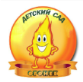 ПУБЛИЧНЫЙ ДОКЛАДРУКОВОДИТЕЛЯ Муниципального казенного дошкольногообразовательного учреждениядетский сад общеразвивающего вида«Огонёк»города Слободского Кировской областиСлободской,   2021 г.СОДЕРЖАНИЕ1.Общие положения о МКДОУ д/с «Огонёк»2.Управление - структура управления - органы управления - кадровое обеспечение3. Финансово-хозяйственная деятельность  - Финансирование и расходы МКДОУ д/с «Огонёк»  - Мониторинг МРОТ  - Выполнение требований ОНД и Роспотребнадзора  - Материально-технические и медико-социальные условия  4.Воспитательно-образовательная работа   - условия  - учебный план  - программы и технологии  - дополнительное образование  - результативность воспитательно-образовательной деятельности    - социальное партнёрство со школой5.Профилактико-оздоровительная работа   - условия  - профилактические мероприятия  - анализ посещаемости МКДОУ д/с «Огонёк» детьми  - показатели по группам здоровья  - анализ заболеваемости  - организация питания  - оздоровительные мероприятия  - санитарно- просветительная работа6.Задачи на будущееПолное наименование образовательной организации (далее – ОО):Муниципальное казенное дошкольное  образовательное учреждение детский сад общеразвивающего вида «Огонёк» города Слободского Кировской области Сокращенное наименование ОО – МКДОУ  д/с «Огонёк» Организационно-правовая  форма ОО – муниципальное учреждение; Тип ОО – казенное;Тип ОО – дошкольная образовательная организация;Вид ОО – детский сад общеразвивающего вида с приоритетным осуществлением по одному из направлений развития детейМКДОУ  д/с «Огонёк» (далее по тексту – Детский сад, учреждение, образовательная организация) является некоммерческой организацией, осуществляющей на основании лицензии образовательную деятельность, в соответствии с законодательством Российской Федерации.          Лицензия: серия 43ЛО1 №0001204  от 15.05.2016 регистрационный номер №0438 выдана: Министерством образования Кировской областиФинансовое обеспечение деятельности Детского сада  осуществляется за счет средств  бюджета города на основании бюджетной сметы.Юридический адрес: 613150, Кировская область,  г. Слободской, ул. Энгельса, д.31-ф. Фактический адрес:  613150, Кировская область,  г. Слободской, ул. Энгельса, д.31-ф.  адрес электронной почты: ds-ogonek@yandex.ru Учредителем Детского сада является муниципальное образование «город Слободской». Функции и полномочия Учредителя Детского сада осуществляет администрация города Слободского в соответствии с муниципальными правовыми актами. Отношения  между учредителем и Детским садом  определяются  договором, заключенным между ними в соответствии с законодательством Российской Федерации.     Договор с Учредителем: от 05.02.2010  №53.     Акт приемки собственности в оперативное управление к Договору от 05.02.2010  №53. Детский сад является юридическим лицом, имеет самостоятельный баланс, бюджетную смету, обособленное имущество, находящееся в оперативном управлении, лицевые счета, открытые в соответствии с действующим законодательством РФ в органах Федерального   казначейства, финансовом органе муниципального образования «город Слободской» и может от своего имени приобретать и осуществлять имущественные и личные неимущественные права, нести обязанности, быть истцом и ответчиком в суде.     Свидетельство о государственной регистрации права от 12.10.2011 №43-АВ 635595 повторное, взамен свидетельства от 28.04.2009  № 43-43-09/234/2009-181   Кадастровый номер43:43:310171:0025:2364/17/А    Свидетельство на право постоянного бессрочного пользования землёй от 12.10.2011 №43-АВ 635594 повторное, взамен свидетельства от 19.08.2004 серия № 43 АБ №357382.Детский сад  имеет устав, печать, штамп, бланки со своим наименованием и  другие реквизиты.Устав учреждения - утверждён постановлением администрации города Слободского от 01.09.2015  №1877- зарегистрирован межрайонной инспекцией Федеральной налоговой службы   №14 по Кировской области 15.09.2015 (Запись о государственной регистрации изменений, вносимых в учредительные документы юридического лица за государственным номером (ГРН) – 2154350095194.      Изменения в Устав - утверждёны постановлением администрации города Слободского от 23.10.2020  №1803- зарегистрирован межрайонной инспекцией Федеральной налоговой службы   №14 по Кировской области 03.11.2020 (Запись о государственной регистрации изменений, вносимых в учредительные документы юридического лица за государственным номером (ГРН) – 2204300263495.    Реквизиты банка:ГРКЦ  ГУ Банка России по Кировской области г. Киров    ИНН 4343002025     КПП 432901001    БИК 043304001    УФК по Кировской обл. (фин. упр. адм. города Слободского (МКДОУ д/с «Огонёк» л/сч 03905440522 бюджетных средств ))  р/сч 40204810400000000052   Режим работы дошкольной образовательной организации (далее – ОО): 5-дневный. Длительность пребывания детей (часов в день): 10,5  часов  (с 07.00 до 17.30)   Проектная мощность ОО: 140 детских мест (6 групповых ячеек)      Основные задачи ОООсновные задачи ОО соответствуют Федеральному государтсвенному образовательному стандарту дошкольного образования (ФГОС ДО), отражены в Уставе ОО и основной общеобразовательной программе дошкольного образования (ООП ДО)  и направлены на решение вопросов:- охрана и укрепление физического и психического здоровья воспитанников, в том числе их эмоционального благополучия;- обеспечение равных возможностей для полноценного развития каждого воспитанника в период дошкольного детства независимо от пола, нации, социального статуса, психофизиологических и других особенностей (в том числе ограниченных возможностей здоровья);- обеспечение преемственности целей, задач и содержания образования, в рамках реализуемых в Детском саду образовательных программ дошкольного образования с основными общеобразовательными программами начального общего образования;- создание благоприятных условий развития воспитанников в соответствии с их возрастными и индивидуальными особенностями и склонностями, развитие способностей и творческого потенциала каждого воспитанника как субъекта отношений с самим собой, другими детьми, взрослыми и миром;- объединение обучения и воспитания в целостный образовательный процесс на основе духовно-нравственных и социокультурных ценностей и принятых в обществе правил и норм поведения в интересах человека, семьи, общества;- формирование общей культуры личности воспитанников, в том числе ценностей здорового образа жизни, развития их социальных, нравственных, эстетических, интеллектуальных, физических качеств, инициативности, самостоятельности и ответственности, формирования предпосылок учебной деятельности;- формирование развивающей среды, соответствующей возрастным, индивидуальным, психологическим и физиологическим особенностям воспитанников;- обеспечение психолого-педагогической поддержки семьи и повышения компетентности родителей (законных представителей) воспитанников в вопросах развития и образования, охраны и укрепления здоровья воспитанников.1.Управление МКДОУ д/с «Огонёк» УПРАВЛЕНИЕ ДОО      Управление Детским садом осуществляется в соответствии с действующим законодательством Российской Федерации, настоящим Уставом и принимаемыми в соответствии с ним локальными актами.      Единоличным исполнительным органом в Детском саду является заведующий, который  осуществляет  текущее руководство Детским садом.Структура управления ДОО(административная вертикаль)      Управление ОО осуществляется на основе сочетания принципов единоначалия и коллегиальности.       В Детском саду функционируют коллегиальные органы управления, к которым относятся: - Общее собрание трудового коллектива Детского сада; - Педагогический совет Детского сада;- Совет родителей.Локальные акты ОО, принятые и утверждённые в соответствии с действующим Уставом В МКДОУ д/с «Огонек» разрабатываются, принимаются и утверждаются нормативно- правовые документы, регламентирующие деятельность ОО,  в соотвествтии с действующим законодательством Российской Федерации. Все документы рассматриваются на собрании трудового коллектива,  заседаниях Педагогического совета и утверждаются приказом заведующей ОО.КАДРОВОЕ ОБЕСПЕЧЕНИЕ  ДОО       МКДОУ д/с «Огонёк» укомплектовано кадрами на основании штатного расписания, соответствующего структуре учреждения, примерной нормативной штатной численности, утвержденной Постановлением администрации города Слободского от 21.10.2016 №2314.       Штатное расписание на 2021 учебный  год сформировано в пределах лимитов фонда оплаты труда  в размере 586307=21 рублей в количестве 31,875 штатных единиц.Образовательную деятельность с воспитанниками ОО  обеспечивает квалифицированный коллектив педагогов в количестве 11 человек (1 методист, 9 воспитателей, 1 музыкальный руководитель) во главе с заведующей. Все педагогические работники отвечают требованиям «Квалификационных характеристик должностей работников образования».Воспитатели групп работают на 1,0 ставку по должности «воспитатель» и выполняют дополнительно обязанности по должности «инструктор  по физическому воспитанию»  (исключая воспитателей группы раннего возраста). Музыкальный руководитель выполняет обязанности с нагрузкой на 1,5 ставки.В целом, педагогический коллектив характеризуется опытом, профессионализмом и мастерством.    Образовательный ценз педагогов   Образовательный ценз педагогов ОО повышается. (Таблица №1) Таблица №1В 2019 году молодой педагог получил педагогическое образование в КОГПОБУ «Слободской колледж педагогики и социальных отношений».   Таким образом, все педагогические работники ОО имеют педагогическое образование. Квалификационный ценз педагогов             Мониторинг квалификационного уровня педагогов показывает стабильность их профессионального мастерства.  Педагоги проходят аттестацию на соответствие занимаемой должности и установлению квалификационной категории, в порядке, установленном действующим законодательством Российской Федерации (Таблица №2)Таблица №2В ОО отмечается стабильно высокий процент количества педагогов с высшей категорией. Без категории, как правило, работают начинающие профессиональную деятельность педагоги. Снижение коэффициента категорийности в 2021 году связано с приходом 2 молодых педагогов.       В ОО составлен график прохождения педагогами процедуры аттестации на ближайшие 5 лет.Повышение квалификации педагогических работников ОО      Таблица 3      Повысили квалификацию педагогические работники учреждения в 2020 году  по разным направлениям:- «Инновационные подходы к организации социально- личностного развития детей дошкольного возраста в соответствии с ФГОС ДО» в объеме  36        часов на базе КОГАУ ДПО «ИРО Кировской области»; - «Технологии организации образовательного процесса в дошкольной образовательной организации (с учетом стандарта Ворлдскиллс по компетенции «Дошкольное образование» в объеме 144 часов на базе КОГПОБУ СКПиСО г.Слободской;-   «Обучение по оказанию первой помощи пострадавшим в образовательной организации»  в объеме 16 часов  на базе АНО ДПО  «Платформа», г.Ижевск;- «Санитарно- эпидемиологические требования при организации работы образовательных и социальных оршанизаций в условиях распространения новой коронвирусной инфекции COVID- 19» в объеме 15 часов  на базе ООО «Академия открытого образования» , г.Санкт- Петербург;- «Обработка персональных данных в образовательных организациях»  в объеме 17 часов  на базе ООО «Центр инновационного образования и воспитания» г.Саратов.          В 2021 году 10 педагогов прошли обучение по курсу повышения квалификации «Информационные технологии в образовании (с учетом стандартов WorldSkillsRussia по компетенции Дошкольное образование)  в КОГПОБУ СКПиСО.Перечисленные выше характеристики педколлектива позволяют формировать профессиональные компетенции педагогов, необходимые для успешной реализации пяти основных образовательных областей дошкольного орбазования.  Возрастной ценз педагогов     Кадровый потенциал в педагогическом коллективе достаточно высокий: специалисты имеют достаточно богатый профессиональный опыт работы.       В целом состав педагогического коллектива ОО стабилен. Таблица №4Средний возраст педагогического коллектива к концу 2021 года - 41 год.         Состав педагогических работников учреждения является стабильным, что способствует созданию делового микроклимата.Движение кадров МКДОУ д/с «Огонёк»Заболеваемость работников МКДОУ д/с «Огонёк»      Количество работников, находящихся на больничном листе в 2021 году  несущественно увеличилось.       Количество дней, пропущенных по больничному листу за 2020 год снизилось на 26%. Количество дней, пропущенных по больничному листу за 2021 год снизилось на 12%.      Максимальное количество дней по больничному, пропущенных одним работником уменьшилось:- за 2020 год на 30 % - за 2021 год  на 13 %.Отпуска работников МКДОУ д/с «Огонёк» (с разрешения администрации, без сохранения заработной платы)     Максимальное количество пропущенных дней по разрешению руководителя одним работником  уменьшается.      В целях реализации программы «Кадры» МКДОУ д/с «Огонёк», администрация МКДОУ д/с «Огонёк» продолжает реализацию следующих задач: - Анализировать кадровую обеспеченность организации.- Понимать мотивы поведения работающих в ДОО.- Побуждать коллектив к продуктивной работе.- Создавать отношения в коллективе, максимально благоприятные для продуктивной работы.- Эффективно контролировать работу коллектива.- Адекватно оценивать работников, их возможности и интересы.- Предупреждать и разрешать конфликты в коллективе.- Строить деловые отношения с подчиненными в соответствии  их индивидуальными особенностями и ситуацией.- Повышать профессиональный уровень педагогов.    При полном выполнении указанных задач, ожидаемым результатом можно считать: Удержание социальной группы в статусе коллектива, обладающего следующими параметрами: - коллективистическая направленность; т.е. ориентированность на профессиональный рост и достижения;- организованность; - сплоченность;- стрессоустойчивость; - коммуникативность.    Т.о., для обеспечения развития кадрового потенциала учреждения необходимо продолжать целенаправленную, качественную методическую работу.ФИНАНСОВО-ХОЗЯЙСТВЕННАЯ ДЕЯТЕЛЬНОСТЬ     Финансовое обеспечение деятельности  Детского сада осуществляется в соответствии с действующим законодательством Российской Федерации за счет средств бюджета города на основании  сметы.    Детский сад самостоятельно осуществляет финансово-хозяйственную деятельность.    Детский сад осуществляет операции с бюджетными средствами через открытые ему в установленном законом порядке лицевые счета в финансовом органе муниципального образования и органах федерального казначейства.    Детский сад отвечает по своим обязательствам находящимися в его распоряжении денежными средствами. При недостаточности указанных денежных средств субсидиарную ответственность по обязательствам Детского сада несет Учредитель. Детский сад не несет ответственность по обязательствам Учредителя.  Заработная плата (средняя) педагогических работников Мониторинг повышения заработной платы, руб.    Увеличилась средняя (годовая) заработная плата у педагогов:- в 2019 году  в сравнении с 2018 годом  на 0,9%  - в 2020 году  в сравнении с 2019 годом  на 12%  - в 2021 году  в сравнении с 2020 годом  на 1,2%  Выполненные мероприятияпо пожарной безопасности, охране труда, санэпидрежиму         В целях обеспечения образовательной деятельности в учреждении в соответствии с его Уставом учредитель закрепляет за ОО объекты муниципальной собственности (здания, сооружения, имущество, оборудование, а также другое необходимое имущество потребительского, социального, культурного и иного назначения), принадлежащие учредителю на праве собственности.         Земельные участки закрепляются за ОО в порядке, установленном действующим законодательством Российской Федерации.Материально-технические условия         В ОО имеются виды благоустройства: теплоснабжение, водоснабжение, канализация, электроэнергия. Расходы на предоставление льготы в виде снижения (освобождения) платы, взымаемой с родителей (законных представителей) за присмотр и уход за детьми, осваивающими образовательные программы дошкольного образования в МКДОУ д/с «Огонёк»         В соответствии с Постановлением администрации города Слободского от 21.01.2015 №51 «Об утверждении Порядка предоставления льготы в виде снижения (освобождения) платы, взымаемой с родителей за присмотр и уход за детьми в муниципальных дошкольных образовательных организациях» и Изменениями в Постановление в редакции от 23.11.2018 №2632 ,   от 22.10.2020 №1797  в МКДОУ д/с «Огонёк»  предоставляется льгота отдельным категориям граждан.            В соответствии с Постановлением администрации города Слободского от 06.11.2020 №1916 «О предоставлении льготы отдельным категориям граждан на время проведения мероприятий по противодействию коронавирусной инфекции» продлен  срок предоставления льготы в виде снижения (освобождения) платы, взымаемой с родителей за присмотр и уход за детьми в муниципальных дошкольных образовательных организациях», назначенной гражданам без предоставления документов, подтверждающих право на дальнейшее предоставление льготы  родителям (законным представителям).          С  01.01.2022 не предоставляется льгота в виде снижения (освобождения) платы, взымаемой за присмотр и уход за детьми родителям (законным представителям)  воспитанников на основании Постановления администрации города Слободского от 29.11.2021 №2093 «О внесении изменений в постановление администрации города Слободского от 21.01.2015 №51 «Об утверждении Порядка предоставления льготы в виде снижения (освобождения) платы, взымаемой с родителей за присмотр и уход за детьми в муниципальных дошкольных образовательных организациях» и Изменениями в Постановление в редакции от 23.11.2018 №2632 ,  от 22.10.2020 №1797.2.Воспитательно-образовательная работаВОСПИТАТЕЛЬНО-ОБРАЗОВАТЕЛЬНЫЙ ПРОЦЕСС        Весь воспитательно- образовательный процесс ДОО строится в соответствии с  основной общеобразовательной программой дошкольного образования и рабочей программой воспитания МКДОУ д/с «Огонёк».  Каждая возрастная группа имеет свой перспективный и календарный планы, расписание занятий.Основная общеобразовательная программа  МКДОУ д/с «Огонек» (далее - ООП ДО) разработана на основе примерной основной образовательной программы «От рождения до школы» под редакцией Н.Е.Вераксы, Т.С.Комаровой, М.А.Васильевой).Рабочая программа воспитания МКДОУ д/с «Огонёк» (далее- РПВ) разработана на основе Примерной рабочей программы воспитания для образовательных организаций, реализующих образовательные программы дошкольного образования (одобрена решением федерального учебно- методического объединения по общему образованию (протокол от 01.06.2021 №2/21). При разработке ООП ДО и РВП ДО учитывались следующие нормативные документы:1.Федеральный закон от 29.12.2012 N 273-ФЗ «Об образовании в РФ».2.Приказ Министерства образования и науки РФ от 17 октября 2013 г. № 1155 «Об утверждении федерального государственного образовательного стандарта дошкольного образования» (Зарегистрировано в Минюсте РФ 14 ноября 2013 г. № 30384).3. Приказ Министерства образования и науки РФ от 30 августа 2013 г. №1014 «Об утверждении Порядка организации и осуществления образовательной деятельности по основным общеобразовательным программам – образовательным программам дошкольного образования» (Зарегистрировано в Минюсте России 26.09.2013 № 30038).5. Приказ Министерства труда России от 18 октября 2013 года №544-н «Об утверждении профессионального стандарта «Педагог (педагогическая деятельность в сфере дошкольного, начального общего, основного общего, среднего общего образования) (воспитатель, учитель)» в соответствии с пунктом 22 Правил разработки, утверждения и применения профессиональных стандартов, утвержденных постановлением Правительства Российской Федерации  от 22 января 2013 года №23 (Собрание законодательства Российской Федерации, 2013, №4,ст.293).6. Письмо Министерства образования и науки РФ от 10 января 2014 года № 08-5 «О соблюдении организациями, осуществляющими образовательную деятельность, требований, установленных федеральным государственным образовательным стандартом дошкольного образования».7. Постановление Главного государственного санитарного врача Российской Федерации от 28.09.2020 № 28 «Об утверждении санитарных правил 2.4.1.3648- 20 «Санитарно- эпидемиологические требования к организациям воспитания и обучения, отдыха и оздоровления детей и молодежи». 8. Постанвление главного государственного санитарного  врача от 30.06.2021 № 16 «Об утверждении санитрано- эпидемиологических правил СП 3.1/2.4.3598- 20 «Санитарно- эпидемиологические  требования к устройству, содержанию и организации работы образовательных организаций и других объектов социальной инфраструтктуры для детей и молодежи в суловиях распространения новой коронавирусной инфекции (COVID- 19). ООП ДО определяет содержание и организацию образовательной деятельности МКДОУ д/с «Огонёк» и реализуется в течение всего времени пребывания детей в ДОО.Структура ООП ДО соответствует п.2.11 ФГОС ДО и включает три основных раздела: целевой (пп.2.11.1), содержательный (пп.2.11.2) и организационный (пп.2.11.3.). Дополнительный раздел (пп.2.13.) представлен в виде краткой презентации. ООП ДО включает обязательную часть и часть, формируемую участниками образовательных отношений (п.2.9.). Объем обязательной части составляет 60% от ее общего объема; объем части, формируемой участниками образовательных  отношений- 40% (п.2.10.)ООП содержит ряд парциальных образовательных программ:Содержание ООП ДО  обеспечивает развитие личности  в различных видах деятельности и  охватывает пять образовательных областей (п.2.6.). Содержание образовательных областей отражает возрастные  и индивидуальные особенности детей, определяется целями и задачами ООП ДО (п.2.7.).В ООП ДО указана педагогическая диагностика, используемая педагогами при оценке индивидуального развития детей (пп.3.2.3).Основные сведения ООП ДО представлены родителям (законным представителям) на родительских собраниях. Полный текст ООП Д О(вместе с краткой презентацией) находится в открытом доступе в электронной форме на сайте ДОО и в печатной форме в педагогическом кабинете (п.2.13) ООП ДО имеет ряд приложений на текущий учебный год:1. Комплексно- тематическое планирование работы с детьми 2- 7 лет. 2. Календарный учебный график 3. Режим дня (лето/зима)4. Учебный план5. Расписание непосредственно- образовательной деятельности6. График проведения праздников, развлеченийРВП ДО определяет содержание и организацию воспитательной работы МКДОУ д/с «Огонёк» и является компонентом ООП ДО.Основные направления воспитательной работы МКДОУ д/с «Огонёк»: Ценности Родины и природы - в основе патриотического направления воспитания. Ценности человека, семьи, дружбы, сотрудничества - в основе социального направления воспитания. Ценность знания - в основе познавательного направления воспитания. Ценность здоровья - в основе физического и оздоровительного направления воспитания. Ценность труда - в основе трудового направления воспитания. Ценности культуры и красоты - в основе этико-эстетического направления воспитания. ООП ДО и РВП ДО принимаются Педагогическим советом МКДОУ д/с «Огонёк» и утверждаются приказом заведующего.  Комплектование групп воспитанниками Количество и наполняемость и групп  (на 31 декабря)        МКДОУ д/с «Огонёк» посещают дети с 2-х летнего возраста (1 младшая группа), в учреждении имеются параллельные группы.Распределение воспитанников по полу в ДОО (на 31 декабря )      Показатели списочного количества девочек и мальчиков к концу с 2019 года практически равны.  Распределение воспитанников по полу в группах    (на 31 декабря)    Самая наибольшая численность девочек за последние три года в 2020 году - в средней группе.  Самая наименьшая численность девочек  - в 2021 году – во второй младшей группе.ВЗАИМОДЕЙСТВИЕ С СЕМЬЕЙХарактеристика семей ДООВиды семей       В МКДОУ д/с «Огонёк» 86,5% семей воспитанников являются полными, т.е. это семьи, в которых совместно проживают и занимаются воспитанием детей оба родителя или лица, их заменяющие. Наблюдается плавная тенденция к снижению количества  полных семей и увеличению многодетных семей.  Типы семейПреобладающий и увеличивающийся на протяжении последних трех лет  в ОО  тип  семей – это двухпоколенные, т.е. семьи, состоящие только из ребенка и родителей. Заметено снижение количества трехпоколенных семей,  т.е. семей, в которых ребёнок проживает с  родителями,  дедушкой и (или) бабушкой.   Количество детей в семьях В ОО наиболее распространными являются семьи  с двумя детьми   и одним ребенком.  Наблюдается повышение (по отношению к прошлому году) семей с тремя детьми. Количество семей,пользующихся услугами МКДОУ д/с «Огонёк» повторно (неоднократно) Большее количество семей, неоднократно пользующихся услугами нашей организации – за последние три года было в 2020 году. Имеются семьи, пользующиеся услугами  нашей организации в третий раз.   Этот факт подтвержает удовлетворение родителей воспитанников  работой  ОО и качество выполнения требований запроса населения. Этнический состав семей воспитанников в основном имеет однородный характер, основной контингент – дети из русскоязычных семей. Поэтому образовательная программа  ОО строится с учетом этнокультурной ситуации развития большинства семей.Снижается количесво семей в группе риска, имеющих проблемы различного характера.  Таким образом, полученные результаты мониторинга семей показывают, что контингент родителей (законных представителей) неоднороден, имеет различные цели и ценности.РЕЗУЛЬТАТИВНОСТЬКонкурсное движение        В  ДОО постоянно организуются смотры и конкурсы в соответствии с годовым планом работы. Таким образом,   создаются условия для подготовки к участию в конкурсном движении (дистанционно) на уровнях города и области.  В условиях риска заболевания COVID-19 каждый из педагогов так же имеет возможность реализовать свои идеи, проявить креативность и получить поощрение. Смотры и конкурсы, организованные  в ДООК участию в мероприятиях, организованных в ДОО,  привлекаются все участники образовательных отношений.В условиях ДОО для эффективного самообразования педагогов, необходимо планировать такие конкурсы, как: «Мои педагогические технологии», «Инновации в образовании», а так же продолжать развивать проектную деятельность. Участие педагогических работников  в мероприятиях, организованных на муниципальном, областном и всероссийском уровнях Участие воспитанников  ОО в конкурсах Уровень индивидуального развития воспитанниковподготовительной к школе группы             Как результат эфективности воспитательно-образовательной работы ОО выступает показатель  индивидуального развития воспитанниковподготовительной к школе группы.   Данные индивидуального развития воспитанников      По результатам педагогической диагностики развития детей в соответствии с возрастными характеристиками,  отмечается положительная динамика  у воспитанников подготовительной к школе группы. СОЦИАЛЬНАЯ АКТИВНОСТЬ И ПАРТНЕРСТВО     Общение педагогов школы и  ОО может быть одним из условий  высокого уровня готовности воспитанников  ОО к школе, а так же быть опытом в решении проблем преемственности дошкольного и школьного образования.      Ежегодно  ОО отслеживает уровень адаптации выпускников детского сада.Уровень адаптации выпускников МКДОУ д/с «Огонёк» к условиям школыПартнёрские взаимоотношения с  учреждениями г.Слободского3.Профилактическо-оздоровительная работаМКДОУ д/с «Огонёк»        Профилактическо-оздоровительная работа МКДОУ д/с «Огонёк» осуществляется посредством следующих направлений:- создание условий,- комплекс организованных мероприятий по физическому воспитанию,- профилактические мероприятия,- социальное партнёрство с медицинскими структурамиУСЛОВИЯ       Планирование профилактическо-оздоровительной работы осуществляется на основе годового плана, утвержденного заведующей ОО. Годовой план составляется на основе анализа работы за предыдущий год и планирования новых задач в целях укрепления здоровья детей в ОО.ПРОФИЛАКТИЧЕСКИЕ МЕРОПРИЯТИЯОрганизация адаптации     Для оценки работы коллектива детского сада является важным фактором адаптация детей к условиям ОО. Показатели адаптации детей в ДОО        Адаптация детей к условиям ДОО проходит стабильно и благоприятно.Утренний фильтр      Ужесточение ежедневного утреннего фильтра (опрос родителей на самочувствие ребенка, жалобы, термометрия, осмотр кожных покровов и зева) обусловлено профилактическими мероприятиями случаев заноса в организацию и распространения заболевания новой коронавирусной инфекции. Результаты осмотра родители воспитанников фиксируют в соответствующем журнале. Дети с признаками заболевания в детский коллектив не допускаются. В случае проявления заболевания ребёнка в течение дня, ребёнок изолируется и находится под наблюдением  медицинской сестры до прихода родителей.Диспансеризация       Все дети ОО ежегодно проходят медицинский осмотр в детской поликлинике в соответствии с Приказом от 14.03.1995 МЗ-РФ № 60 и графика профилактических осмотров, утвержденного заведующей детской поликлиникой. Дети проходят диспансерное обследование: перед поступлением в ОО, за год до поступления в школу, перед поступлением в школу. Дети осматриваются врачами специалистами: офтальмологом, отоларингологом, неврологом, хирургом,  логопедом, педиатром, проходят лабораторные обследования.  Данные медицинских осмотров заносятся в медицинскую карту ребенка ф-026У. Сохранение контингента воспитанников МКДОУ д/с «Огонёк» Посещаемость организации воспитанниками            Фактическая посещаемость воспитанниками МКДОУ д/с «Огонёк» за 2021 год (без учета дней временного закрытия групп) выше , чем за 2020 год.         Плановая посещаемость воспитанников детского сада за 2021 год  меньше, чем в 2020 году по причине организации в учреждении ограничительных мероприятий в группах (карантины) в целях локализации и исключения очага распространения болезни.     СОХРАНЕНИЕ КОНТИНГЕНТА ВОСПИТАННИКОВ (посещаемость)  в 2019  годуСОХРАНЕНИЕ КОНТИНГЕНТА ВОСПИТАННИКОВ (посещаемость)   в 2020 годуСОХРАНЕНИЕ КОНТИНГЕНТА ВОСПИТАННИКОВ (посещаемость)   в 2021 годуСОХРАНЕНИЕ КОНТИНГЕНТА ВОСПИТАННИКОВ (посещаемость за 1 полугодие)              Посещаемость воспитанников детского сада в первом полугодии  за последние три года выше в 2020 году.    Число дней, пропущенных воспитанниками    Анализ пропущенных дней воспитанниками за 2020 год  исключает показатель за Апрель 2020 года всвязи с ограничительными мероприятиями, проводимыми в целях снижения риска заноса заболевания коронавирусной инфекции CОVID-19 в десткий сад.     Число дней пропущенных по болезни одним ребенком за 2021 год увеличилось. Количество случаев заболеваний за 2021 год так же увеличилось.Показатели по группам здоровья детей  МКДОУ д/с «Огонёк», (%)  Наблюдается снижение количества детей с 1 группой здоровья и   увеличение детей со 2 группой здоровья.  Воспитанников с 4 группой здоровья в детском саду нет, с 5 группой – 1 ребенок.Дети, состоящие на диспансерном учете со II группой здоровьяДети, состоящие на диспансерном учете по III группе здоровья     В МКДОУ д/с «Огонёк» проводятся профилактические  мероприятия:- профилактические прививки от гриппа, ОРЗ, ОРВИ;   - утренний фильтр,- своевременное выявление и изолирование заболевшего ребёнка,- соблюдение санэпидрежима,- санитарно просветительная работа с участниками образовательных отношений,- и т.п.                                                                                                                                          Заболеваемость детей в группах (в период с августа – по декабрь)      Самый лучший показатель дней болезни на одного ребенка в группах за последние три года:  - в 2020 году соответствует  0.7 – 1.6   (группы №6, №4 -  воспитатели Герасимова Н.И., Елькина Н.Л.)       В группе раннего возраста  показатель дней болезни на одного ребенка  - в 2019 году соответствует – 6.7- в 2020 году соответствует – 4.6  - в 2021 году соответствует – 17.4 (повысился на 73%)Детский травматизм ( в условиях организации)        В целях профилактики случаев травматизма, систематически проводится администрацией детского сада  консультативно разъяснительная работа с педагогическими работниками и персоналом организации. Регулярно проводится инструктаж в соответствии с инструкцией по «Охране жизни и укреплению здоровья детей ДОО» (№34). В 2020 году введена в действие Инструкция №72 для воспитателей по охране жизни, здоровья воспитанников на прогулочных площадках, во время целевых прогулок и экскурсий, труда в природе.    Иммунопрофилактика     В соответствии с Приказом  МЗ-РФ от 27.05.2001 № 229 «О национальном календаре профилактических прививок и календаре прививок по эпидемиологическим показаниям» в ДОО проводится иммунопрофилактика, путем проведения профилактических прививок.     О проведении иммунопрофилактики заранее оповещаются родители воспитанников в письменной форме (какая прививка подлежит, реакция на прививку, возможные осложнения и уход за ребенком после прививки). С письменного согласия родителей проводится вакцинацию. Перед прививкой дети обязательно осматриваются педиатром, измеряю температуру тела.      Все сделанные прививки и реакцию на них регистрируются в карте профилактических прививок ф-063У, медицинской карте ребенка ф-026У, сертификате профилактических прививок с указанием даты проведения, дозы, номера серии, способе введения вакцины.Выполнение плана профилактических прививок  Иммунопрофилактика проводится по национальному календарю и плану прививок в полном объеме.  Родители (законные представители) воспитанников письменно заявляют о согласии или (несогласии) о вакцинации.Туберкулинодиагностика    Согласно Федерального Закона от 18.06.2001 № 77-ФЗ «О предупреждении распространения туберкулеза в Российской Федерации» совместно с прививочным кабинетом детской поликлиники планируем проведение реакции Манту на февраль-март. Туберкулинодиагностику проводит специально обученная бригада по постановке реакции Манту и БЦЖ из детской поликлиники. Результаты читаются  через 72 часа.Охват детей туберкулинодиагностикой      Туберкулинодиагностика проводится в ОО с целью профилактики заболевания туберкулёзом.    Направляются на консультацию к врачу фтизиатру в случае выявления у детей следующих показаний:- впервые выявленной  положительной пробой Манту,- гиперергической реакцией,- хроническими заболеваниями.     Детей в возрасте 7 лет с отрицательной реакцией Манту прививаются против туберкулеза.Санитарно-эпидемиологическая работа    Все мероприятия по санитарно-эпидемиологической работе проводились в соответствии с: -  СП 2.4.3648-20 «Санитарно-эпидемиологические требования к  организации воспитания и обучения, отдыха и оздоровления детей и молодежи», утвержденные постановлением главного санитарного врача Российской Федерации от 28 сентября 2020 года №28;- СанПиН 2.3/2.4.3590-20 «Санитарно-эпидемиологические требования к организации общественного питания населения»,  в целях обеспечения безопасности и (или) безвредности для человека биологических, химических, физических и иных факторов среды обитания и условий деятельности при оказании услуг общественного питания населению, несоблюдение которых создает угрозу жизни или здоровью человека, угрозу возникновения и распространения инфекционных и неинфекционных заболеваний, утвержденные  Постановлением Главного государственного санитарного врача Российской Федерации от 27 октября 2020 г. №32;- СП 3.1/2.4.3598-20 «санитарно-эпидемиологические требования к устройству, содежранию и организации работы образовательных организаций и других объектов социальной инфраструктуры  для детей и молодежи в условиях распространения новой коронавирусной инфекции (COVID-19);Оздововительные мероприятия      Важным и необходимым фактором в укреплении здоровья и развитии ребенка является физическое воспитание и закаливание.     Инициативной группой МКДОУ д/с «Огонёк» разработана и реализуется программа здоровья  «Неболей-ка», которая  в силу своей актуальности проблемы сохранения здоровья взрослых и детей, отражает комплексные подходы к решению вопросов оздоровления подрастающего поколения в ДОУ.    Постоянно осуществляется контроль за проведением утренних гимнастик и физкультурных занятий. Два раза в год проводится медико-педагогический контроль на физкультурных занятиях. Оценка двигательной активности детей фиксируется в «Журнале медико-педагогического контроля».                                        Показатели двигательной активности детей  На физкультурных занятиях физическая нагрузка для детей достаточная.Ведётся контроль за проведением спортивных соревнований, развлечений, дней здоровья, досугов.  Ежегодно проводятся летние оздоровительные мероприятия с измерением антропометрических данных, показателей физического развития. Результаты заносятся в медицинскую карту ребенка ф-026У.В ОО  разработана система закаливания детей, приемлемая в условиях нашего детского сада и сезона: умывание прохладной водой, полоскание зева прохладной водой после приема пищи, мытье рук по локоть прохладной водой и т.п.Для обеспечения закаливания детей в системе, в ОО постоянно ведутся письменные консультации для родителей о видах закаливания в соответствии с сезоном. САНИТАРНО-ПРОСВЕТИТЕЛЬНАЯ РАБОТА       Профилактика заболеваний – это мероприятия, направленные на предупреждение болезни, поэтому важная  роль в ДОО отводится санитарно-просветительной работе.
ЗАДАЧИ НА БУДУЩЕЕ1. Продолжать создавать условия для реализации основной образовательной программы дошкольного образования (ООП ДО) и рабочей программы воспитания (РВП), совершенствования качества образовательного процесса, в том числе в приоритетном художественно-эстетическом направлении ДОО в условиях сохранения риска заболевания COVID-19. 2. Повышать уровень квалификации педагогов посредством продуктивных форм деятельности работы педагогов, в том числе  в условиях реализации приоритетного направления ДОО. 3. Продолжать создавать условия для повышения компетенции родителей  путем предоставления педагогической, консультативной и методической помощи родителям (законным представителям) воспитанников.4. Пополнять материальную базу организации, соответствующую требованиям ФГОС ДО в целях успешной и продуктивной реализации ООП ДО.  Руководитель организации:заведующая МКДОУ д/с «Огонёк»                                  Е.Л. БелореченскаяСтруктура управленияКадровое обеспечение- Административная вертикаль- Органы управления- Регламентированная деятельность профсоюзного комитетаКадровое обеспечение- Административная вертикаль- Органы управления- Регламентированная деятельность профсоюзного комитета- Руководящий состав- Педагогические работники- Профильные специалисты- Обслуживающий персонал- Медицинский работник (в соответствии с договором о медицинском обслуживании) Финансово-хозяйственная деятельностьДокументацияВзаимодействие  Финансово-хозяйственная деятельность -Номенклатура дел ОО-Локальные акты-Устав ОО-Закон «Об образовании»-Тк РФ-Эффективные контракты, (трудовые договоры), контракты-Сметы-Закон:  №44-ФЗ-Контракты и договоры с обслуживающими организациями  Взаимодействие  Финансово-хозяйственная деятельность -Номенклатура дел ОО-Локальные акты-Устав ОО-Закон «Об образовании»-Тк РФ-Эффективные контракты, (трудовые договоры), контракты-Сметы-Закон:  №44-ФЗ-Контракты и договоры с обслуживающими организациями  -Администрация г.Слободского-Отдел образования и молодежной политики-МКУ «ЦБ»-МКУ «ГМК»-Министерство образования Кировской области-Северный образовательный округ-ПЧ-47 ОФПС 11-Планы работы по ПБ, ГО и ЧС, ОТ-Мероприятия к выполнению СанПиН  -Мероприятия к выполнению требований пожарной безопасности-Содержание коммунальных сетей-Лимиты и экономия потребления коммунальных услуг -Номенклатура дел ОО-Локальные акты-Устав ОО-Закон «Об образовании»-Тк РФ-Эффективные контракты, (трудовые договоры), контракты-Сметы-Закон:  №44-ФЗ-Контракты и договоры с обслуживающими организациями  -Администрация г.Слободского-Отдел образования и молодежной политики-МКУ «ЦБ»-МКУ «ГМК»-Министерство образования Кировской области-Северный образовательный округ-ПЧ-47 ОФПС 11УчредительООРуководитель ОО(заведующий ОО)Заместитель заведующегоЗаведующий хозяйствомКладовщикПоварКухонный рабочийГодпринятияНазвание локального акта2019 Положение о нематериальном стимулировании работников МКДОУ д/с «Огонёк»Положение об ограничении доступа обучающихся и педагогов МКДОУ д/с «Огонёк» к видам информации, распространяемой посредством сети «Интернет», причиняющей вред здоровью и (или) развитию воспитанников, а также не соответствующей задачам образованияПоложение о наставничествеИнструкция №71 ответственного лица за обеспечение безопасного доступа к сети «Интернет» в МКДОУ д/с «Огонёк»2020 Изменения в Устав (Постановление администрации г. Слободского от 29.10.2020 г. № 1803)Положение «О порядке учета, хранения, выдачи и работы с документами, содержащими информацию ограниченного распространения»  (Приказ от 18.12.2020 №140)Положение о «Телефоне доверия» по вопросам противодействия коррупции (Приказ от 29.10.2020 №112/1)Положение об оказании логопедической помощи (Приказ от 31.08.2020 №85/13)Положение о ПМПК (Приказ от 24.07.2020   № 76/1)Положение о порядке приема на обучение по образовательным программам дошкольного образования (Приказ от 03.07.2020 №73/1)С Изменениями (Приказ от 12.10.2020 №103)Изменения в Положение об оплате труда с 25.02.2020 (Приказ от 25.02.2020    №26/1)Изменения в Положение об оплате труда с 01.10.2020 (Приказ от 12.10.2020 №103/1)Положение о порядке установления премий и материальной помощи (Приказ от 29.08.2019    №99/3)Основная общеобразовательная программа дошкольного образованияИнструкция №47 Дезинфекция дезинфицирующим средством в таблетках » при осложненном эпидокружении Инструкция №48  Правила мытья посуды (столовой)   Инструкция №48/1 Правила мытья посуды (кухонной)   Инструкция №49  Порядок уборки   Инструкция №50 Правила проветривания   Инструкция №72 для воспитателей по охране жизни, здоровья воспитанников на прогулочных площадках, во время целевых прогулок и экскурсий, труда в природе   Инструкция №73 «О порядке обслуживания инвалидов и других маломобильных граждан при посещении  детского сада» Инструкция №74 по охране труда при работе с весами электронными   Инструкция №75 по охране труда при работе  с ультрафиолетовым бактерицидным облучателем открытого типа  2021Программа развития МКДОУ д/с «Огонёк» на период с 2021 по 2023 годы принята общим собранием трудового коллектива ( протокол от 14.12.2020 №2) и утверждена приказом заведующей (от 15.12.2020 №138/2)2021Изменения в Положение об оплате труда от 15.03.2021 (Приказ от 15.03.2021 №31)2021Изменения в Положение об оплате труда от 07.10.2021(Приказ от 07.10.2021 №123/1)2021Изменения в Положение об оплате труда от 24.11.2021 (Приказ от 24.11.2021 №149/1)2021Положение о порядке приема на обучение по образовательным программам дошкольного образования (новая редакция) Приказ от 11.03.2021 №29с Изменениями от 01.11.2021 Приказ от 01.11.2021 №136Должности  работников в ДООКоличество штатных единиц / работниковКоличество штатных единиц / работниковКоличество штатных единиц / работниковКоличество штатных единиц / работниковКоличество штатных единиц / работниковКоличество штатных единиц / работниковДолжности  работников в ДОО2018-20192018-20192019-20202019-20202020-20212020-2021Должности  работников в ДООЕд.Чел.Ед.Чел.Ед.Чел.Заведующая111111Заместитель заведующего  0,510,510,51Методист0,510,510,51Воспитатели999999Инструктор по физической культуре 0,62500,62500,6259Музыкальный руководитель1,51 1,511,51Младший воспитатель77776,56,0Повар232322Кухонный рабочий0,530,530,51Кладовщик0,51Уборщик служебных помещений111111Рабочий по КОЗ0,510,510,52Уборщик территории232323Сторож333333Заведующий хозяйством111111Делопроизводитель0,7510,7510,751Кастелянша111111ВСЕГО31,8753331,8753331,87532Образовательный уровеньГод, (%)Год, (%)Год, (%)Образовательный уровень201920202021Высшее педагогическое27,318,218,2Среднее педагогическое72,781,881,8Без образования (учащийся КОГПОБУ «Слободской колледж педагогики и социальных отношений)---Всего с педагогическим образованием100100100Квалификационная категорияГод (%)Год (%)Год (%)Квалификационная категория201920202021Высшая54,554,554,5Первая18,29,10Соответствие занимаемой должности9,118,29,1Без категории18,218,236,4Коэффициент категорийности педагогического коллектива72,763,654,5  Учебный годКоличество педагогов, прошедших курсы повышения квалификации% прошедших  (на 31.12.2021)  Учебный годКоличество педагогов, прошедших курсы повышения квалификации  2019  20202021% прошедших  (на 31.12.2021)  Учебный годКоличество педагогов, прошедших курсы повышения квалификации643 100%№ п/пВозраст2019, (%)2020, (%)2021, (%)1До 25 лет9,118,227,22От 25 до 40 лет9,19,19,13От 40 до 55 лет63,654,545,54Старше 55 лет18,218,218,22019,(количество случаев)2019,(количество случаев)2019,(количество случаев)2020,(количество случаев)2020,(количество случаев)2020,(количество случаев)2021,(количество случаев)2021,(количество случаев)2021,(количество случаев)приёмувольнениеоснованиеприёмувольнениеоснованиеприёмувольнениеоснование4+13 (временно)1п.1.ст.77 Тк РФ (соглашение сторон)40п.1.ст.77 Тк РФ (соглашение сторон)71п.1.ст.77 Тк РФ (соглашение сторон)4+13 (временно)12п.2.ст.77 Тк РФ (истечение срока трудовогодоговора)40п.2.ст.77 Тк РФ (истечение срока трудовогодоговора)70п.2.ст.77 Тк РФ (истечение срока трудовогодоговора)4+13 (временно)5п.3.ст.77 Тк РФ (собственное желание)43п.3.ст.77 Тк РФ (собственное желание)74п.3.ст.77 Тк РФ (собственное желание)17 18 18433755Год 2019 20192020202020212021Годпедагогиперсоналпедагогиперсоналпедагогиперсонал   Количество работников, находящихся на больничном листе, (чел.)152689911   Количество работников, находящихся на больничном листе, (чел.)414117172020  Количество дней, пропущенных по больничному листу за год.05 мес.18 дней(168 дней)1 год05 мес.15 дней(525 дней)6 мес.14 дней(194 дня)10 мес.16 дней(316 дней)05 мес.28 дней(178 дней)09 мес.05 дней(275 дней)  Количество дней, пропущенных по больничному листу за год.693 дня693 дня510 дней510 дней453 дня453 дня Максимальное количество дней по больничному, пропущенных одним работником за год.01 мес.16 дней(46 дней)03 мес.29 дней(119 дней)02 мес.04 дн.(64 дня)02 мес.23дня(83 дня)01 мес. 17 дней(47 дней)02 мес.12 дней(72 дня) Максимальное количество дней по больничному, пропущенных одним работником за год.119 дней119 дней83 дня83 дня72 дней72 днейГод 201920202021      Количество дней, пропущенных работниками  по разрешению руководителя за год.01 мес.26 дней(56 дней)01 мес.03 дня(33 дня)01 мес.(30 дней)    Максимальное количество пропущенных дней по разрешению руководителя одним работником за год.14 дней8 дней 5 дней                          годквартал        20192020 2021 121384=85(за 1 полугодие)22861=8622848=48221384=85(за 1 полугодие)23581=81320471=97(за 9 месяцев)23521=00(за 9 месяцев)22990=00421230=1225590=00средняя в год, (руб.)20661=5023519=8723792=57МероприятияГодыГодыГодыМероприятия 201920202021Пожарная безопасность-Обслуживание пожарной сигнализации-Обслуживание оборудования для вывода сигнала о ЧП на пульт пожарной части-Испытания качества огнезащитной обработки-Технический осмотр  здания и  электрооборудования.-Отработка практических занятий по эвакуации  людей при пожаре-Обследование дымоходов и вентиляционных каналов-Отделка негорючими материалами стен групповых, корридора-Замеры сопротивления-Ведение эксплуатационных паспортов огнетушителей - Обучение   по пожарному минимуму-Обслуживание пожарной сигнализации-Обслуживание оборудования для вывода сигнала о ЧП на пульт пожарной части-Испытания качества огнезащитной обработки-Технический осмотр  здания и  электрооборудования.-Отработка практических занятий по эвакуации  людей при пожаре-Обследование дымоходов и вентиляционных каналов-Отделка негорючими материалами стен групповых, корридора-Замеры сопротивления-Ведение эксплуатационных паспортов огнетушителей - Обучение   по пожарному минимуму- Окраска лестниц третьего типа-Обслуживание пожарной сигнализации-Обслуживание оборудования для вывода сигнала о ЧП на пульт пожарной части-Испытания качества огнезащитной обработки- Испытание ограждений на коровле здания-Технический осмотр  здания и  электрооборудования.-Отработка практических занятий по эвакуации  людей при пожаре-Обследование дымоходов и вентиляционных каналов-Отделка негорючими материалами стен групповых, корридора-Замеры сопротивления изоляции и электрооборудования-Ведение эксплуатационных паспортов огнетушителей- Обучение   по пожарному минимуму воспитателей и сторожей- Обучение   по пожарному минимуму руководителя ООТребования санитарных правил  и норм-Декоративный ремонт-Приобретение смывающих средств -Вывоз ТБО-Дератизация-Производственный контроль, гигиеническая аттестация-Приобретение регулируемой мебели (столы, стулья) в групповые №6, 5.-Приобретение лапм освещения-Приобретение наматрасников-Декоративный ремонт-Приобретение смывающих средств -Вывоз ТБО-Дератизация-Приобретение электронного пианино- Приобретение спортивных матов-Приобретение лапм освещения- Знакомство с новыми санитарными правилами- Создание новой редакции Меню -Декоративный ремонт-Приобретение смывающих средств -Вывоз ТБО-Дератизация-Приобретение регулируемой мебели (столы, стулья) в группу №1.  -Приобретение регулируемых столов  в группы №2, 3, 4, 5, 6.  Охрана труда-Обучение   по  охране труда заместителя руководителя-Пересмотр инструкций п охране труда-Обучение руководителя по охране труда №РесурсыПотребление ресурсовПотребление ресурсовПотребление ресурсовПотребление ресурсов1Электропотребление20192020202020211Электропотребление31350(37400 лимит)83.82%28430(30000 лимит)94.77%28430(30000 лимит)94.77%33754(30000 лимит)112,5 %1Анализ (причины)-6050 Квт.ч.-1570 Квт.ч.-1570 Квт.ч.+3754 Квт.ч.1Анализ (причины)Экономия потребления за счет: - установки энергосберегающих ламп - контроля за потреблением электричества   Лимиты потребления не превышены. Фактическое расходование электроэнергии меньше на 2920 Квт.ч.  (9.3%), чем в 2019 году  Лимиты потребления не превышены. Фактическое расходование электроэнергии меньше на 2920 Квт.ч.  (9.3%), чем в 2019 году  Потребление электропотребления превышает лимиты на 2021 год. Фактическое расходование электроэнергии больше на 5354 Квт.ч.  (17.9%), чем в 2020 году  по причине установки дополнительных светильников.2Теплопотребление20192020202020212Теплопотребление192.914(163 лимит)118.35%143.807(160 лимит)89.88%143.807(160 лимит)89.88%180.624(180 лимит)2Анализ (причины)+3.939 Гкал-16.193 Гкал-16.193 Гкал+ 0.624 Гкал2Анализ (причины)Учет теплопотребления по прибору учёта. Подача теплоснабжения осуществляется в соответствии с температурным режимом, указанном в муниципальном контракте, подписанным с теплоснабжающей организацией.Учет теплопотребления по прибору учёта. Подача теплоснабжения осуществляется в соответствии с температурным режимом, указанном в муниципальном контракте, подписанным с теплоснабжающей организацией.Учет теплопотребления по прибору учёта. Подача теплоснабжения осуществляется в соответствии с температурным режимом, указанном в муниципальном контракте, подписанным с теплоснабжающей организацией.Учет теплопотребления по прибору учёта. Подача теплоснабжения осуществляется в соответствии с температурным режимом, указанном в муниципальном контракте, подписанным с теплоснабжающей организацией.3Водопотребление20192020202120213Водопотребление1438.2(1100 лимит)130.75%1156(1200 лимит)96.33%ГВС:  33.712 (потребление) 45 (лимит) – 74.9%ХВС: 947 (потребление)1200 (лимит) – 78.9%ГВС:  33.712 (потребление) 45 (лимит) – 74.9%ХВС: 947 (потребление)1200 (лимит) – 78.9%3Анализ (причины)+167.2 м3-44 м3-11.288;  -255 м3-11.288;  -255 м33Анализ (причины)Прибор  учета  признан не пригодным. Учет потребления неправильный.Экономия за счет:- ревизии и своевременной замены запорной арматуры- контроля за водопотреблениемЭкономия за счет:- ревизии и своевременной замены запорной арматуры- контроля за водопотреблениемЭкономия за счет:- ревизии и своевременной замены запорной арматуры- контроля за водопотреблением4Водоотведение20192020202120214Водоотведение1438.2(1100 лимит)130.75%1156(1200 лимит)96.33%953(1200 лимит)79.41%953(1200 лимит)79.41%4Анализ (причины) +338.2 м3-44 м3-247 м3-247 м34Анализ (причины) Превышение лимитаЭкономияЭкономия в сравнени с потреблением за 2019, 2020 годы.Экономия в сравнени с потреблением за 2019, 2020 годы.5Связь20192020202120215городская4250.5  (4200 лимит)101.2%4250.5  (4200 лимит)101.2%5Анализ (причины) +50.5 минут +50.5 минут5Анализ (причины)5междугородняя1753(1200 лимит) 146.0%1753(1200 лимит) 146.0%5Анализ (причины) +553 минуты +553 минуты5Анализ (причины)Вид льготыСемьи, воспитывающие детей-сирот и детей, без попечения родителейСемьи, воспитывающие детей-сирот и детей, без попечения родителейСемьи, воспитывающие детей-сирот и детей, без попечения родителейСемьи многодетные и малообеспеченныеСемьи многодетные и малообеспеченныеСемьи многодетные и малообеспеченныеРодители, имеющие инвалидность 1 или 2 группыРодители, имеющие инвалидность 1 или 2 группыРодители, имеющие инвалидность 1 или 2 группыРодители,имеющие детей инвалидовРодители,имеющие детей инвалидовВсегоВсегоВсегоГОД201920202021201920202021 20192020202120202021201920202021Стоимость одного льготного  дня, руб.105=00105=00108=0052=5031=5032=4052=5052=5054=00105=00108=00хххКоличество воспитанников (льготников), чел.332201981112412412Количество льготных дето-дней за год5355054442401158313075678156299216121802068Сумма предоставленных льгот за год, руб.56175=0053025=0047259=0075631=5049864=5041872=505880=004095=008308=50137686=5017169=00108454=50114609=00Размер льготы, %100100100503030505050100100хххУсловияВоспитательно-образовательный процесс-Лицензия на право осуществления образовательного процесса-Кадры (участники образовательного процесса)-Документация    -Программное обеспечение-Предметно-пространственная среда-Социальная среда развития-Развивающая среда-Уголки искусства-Костюмерная-Музыкальный зал-Педагогический кабинет-Групповые помещения- Цветники-Прогулочные участки-Организация присмотра-Организация ухода-Воспитание-Обучение-Организация нерегламентированных видов деятельности-Организация свободного времени-Индивидуальная работа-Коррекционная работа-КонтрольРезультативность-Освоение детьми программы-Конкурсное движение-Готовность к обучению-Оценка родителей о работе ДОО (анкетирование)Дополнительное образованиеВзаимодействие  с семьёйСоциальная активность и партнёрство-Музыкально-театральная студия-Танцевальная студия-Кружки-Организация деятельности по интересам-Посещение семей -Патронаж семьи -Контроль-Конкурсы-Совместные досуги и праздники-День открытых дверей-Консультации (письменные, устные)-Совместная деятельность (субботники, семинары- практикумы)-Родительское собрание-Показательные мероприятия для родителей   -Анкетирование-«Школа родителя»-Деловые игры -МКУ «ГМК»-Дом детского творчества-Школа искусств-Музей Я.Райниса-Краеведческий музей-Школа №5,7-Отдел по защите прав детства-ДОО г Слободского№Название1Программа художественного воспитания, обучения и развития детей 2-7 лет «Цветные ладошки» И.А. Лыковой2Общеобразовательная программа дошкольного образования  «Театр – творчество – дети» Сорокиной Н.Ф.3Программа по слушанию музыки «Музыкальные шедевры» О.П. Радыновой4Программа по ритмической пластике для детей дошкольного возраста  «Ритмическая мозаика» А.И. Бурениной5Программа экологического воспитания в детском саду «Юный эколог» С.Н. Николаевой6Общеобразовательная программа дошкольного образования «Здоровье с детства» Т.С.КазаковцевойГод2019, (чел.)2019, (чел.)2020, (чел.)2020, (чел.)2021, (чел.)2021, (чел.)Численность воспитанниковВозрастные группы 130параллель118параллель111параллель1 младшая группа1717162 младшая группа20219162 младшая группа - А212Средняя групп19218Средняя группа -А25152Старшая группа2423192Старшая группа -А182Подготовительная группа 232523ГодГод201920202021Численность воспитанников в ДООЧисленность воспитанников в ДОО130118111Из них девочекчел.645856Из них девочек%49,249,250,5                  ГодВозрастные группы201920192019  2020  2020  2020202120212021                  ГодВозрастные группыЧисленность воспитанников в группеИз них девочек, чел.Из них девочек, %Численность воспитанников в группеИз них девочек, чел.Из них девочек, %Численность воспитанников в группеИз них девочек, чел.Из них девочек, %1 младшая17952,917847,116956,31 младшая  - А---2 младшая201155,019842,116637,52 младшая - А211152,3средняя241458,3191052,618738,9средняя - А15960старшая251040,0231356,5191157,9старшая - А181055,6подготовительная к школе  23939,1251040231356,549,2%49,2%50,5№п/пПоказатели классификацииПоказатели классификацииВсего  семей, (ед.)Всего  семей, (ед.)Всего  семей, (ед.)№п/пПоказатели классификацииПоказатели классификации2019202020211Вид семьиПолная110102981Вид семьиНеполная1413131Вид семьиОпекаемая3321Вид семьиМногодетная1914192Тип семьи2-х поколенная1281141062Тип семьи3-х поколенная46842Тип семьи4-х поколенная13Количество детей в семье13635293Количество детей в семье27468563Количество детей в семье31913283Количество детей в семье42123Количество детей в семье5004Семьи, пользующиеся услугами   д/с «Огонёк» повторноСемьи, пользующиеся услугами   д/с «Огонёк» повторно2641345Семьи в группе рискаСемьи в группе риска752Формы работыГодГодГодФормы работы2019- 20202020-20212021-2022КонкурсыКонкурс «Цветущий огонёк»Конкурс на лучшее оформление групп и прогулочных участковКонкурс на лучшее оформление игровых участков «Разноцветный калейдоскоп»Конкурс на лучшее новогоднее оформление групп и прогулочных участковСмотры, выставки, акции, музеиСмотр развивающей предметно- пространственной среды группыСмотр новогоднего оформления группПополнение картотеки зимних подвижных игрВыставка семейного творчества «Дары природы»Выставка творческих работ мам «Мамины руки»Выставка творческих работ «Рождество приходит в каждый дом»Выставка семейного творчества «Музыкальные инструменты своими руками»Выставка семейного творчества «Дары природы»Выставка  детских рисунков «Зимушка- зима»Выставка творческих работ воспитанников «Вифлиемское чудо 2021»Выставка семейного творчества «Осеняя фантазия»Городская акция   «Новогодние окна» «Зеленая Россия 2021»Наименование мероприятияГодГодГодГодГодГодНаименование мероприятия2018-20192018-20192018-20192019- 20202020-20212020-2021Муниципальный  уровеньМуниципальный  уровеньМуниципальный  уровеньМуниципальный  уровеньМуниципальный  уровеньМуниципальный  уровеньМуниципальный  уровеньКонкурс «Мой лучший урок»Паначёва Е. В.(Диплом II степениПриказ МКУ «ГМК» от 07.11.2018 г. №79-о)Паначёва Е. В.(Диплом II степениПриказ МКУ «ГМК» от 07.11.2018 г. №79-о)Усцова Е.Ю., опыт работы по развитию речи в подготовительной к школе группеЕлькина Н.Л. – «Неофициальные символы «России»Рычкова Н.В. - сценарий НОД в подготовительной группе «Лоскутное шитьё»Усцова Е.Ю., опыт работы по развитию речи в подготовительной к школе группеЕлькина Н.Л. – «Неофициальные символы «России»Рычкова Н.В. - сценарий НОД в подготовительной группе «Лоскутное шитьё»Муниципальный этап Всероссийского конкурса «Учитель года города Слободского –Воробьёва Н.С.- победитель в номинации «Интернет- ресурс»Воробьёва Н.С.- победитель в номинации «Интернет- ресурс»Участие в городских образовательных чтених, посвщенных памяти И.А. ПовышеваБлагодарность Коллективу педагогов  (Приказ МКУ «ГМК» от 12.12.2018 №100-0)Благодарность Коллективу педагогов  (Приказ МКУ «ГМК» от 12.12.2018 №100-0)Воробьева Н.С., Паначева Е.В.,  Луппова Г.А., Усцова Е.Ю.Воробьева Н.С., Паначева Е.В.,  Луппова Г.А., Усцова Е.Ю.Устюжанинова О.П., Луппова Г.А,Устюжанинова О.П., Луппова Г.А,Семинары Выставка дидактических материалов по теме «Труд мастера декоративно-прикладного искусства Вятского края»Воробьева Н.С.Усцова Е.Ю.«Патриотическое восптание детей дошкольного возраста в условиях реализации ФГОС ДО»Цветова О.С.«Реализаци программы»Юный эколог»Герасимова Н.И.Открытое меропритие с детьи подготовительной к школе группы «Лоскутное одеяло»Рычкова Н.В.«Создание условий в ДОО, способствующих расширению представлений детей дошкольного возраста об особенностях национального костюма»Воробьева Н С.Выставка дидактических материалов по теме «Труд мастера декоративно-прикладного искусства Вятского края»Воробьева Н.С.Усцова Е.Ю.«Патриотическое восптание детей дошкольного возраста в условиях реализации ФГОС ДО»Цветова О.С.«Реализаци программы»Юный эколог»Герасимова Н.И.Открытое меропритие с детьи подготовительной к школе группы «Лоскутное одеяло»Рычкова Н.В.«Создание условий в ДОО, способствующих расширению представлений детей дошкольного возраста об особенностях национального костюма»Воробьева Н С.«Физическое здоровье детей старшего дошкольного возраста через использование элементов фитнеса» (Белореченская Е.Л., Копысова Е.В)«Организация работы с детьми ОВЗ в условиях деятельности ДОО общеразвивающей направленности»(Белореченская Е.Л., Копысова Е.В)«Физическое здоровье детей старшего дошкольного возраста через использование элементов фитнеса» (Белореченская Е.Л., Копысова Е.В)«Организация работы с детьми ОВЗ в условиях деятельности ДОО общеразвивающей направленности»(Белореченская Е.Л., Копысова Е.В)ГМО воспитателейЕлькина Н.Л. «Развитие речи посредством артикуляционной гимнастики и мелкой моторики» на заседании ГМО воспитателей младших и средних возрастных групп Елькина Н.Л. «Развитие речи посредством артикуляционной гимнастики и мелкой моторики» на заседании ГМО воспитателей младших и средних возрастных групп Елькина Н.Л. «Этические беседы как средство взаимодействия детей со взрослыми» на заседании ГМО воспитателей старших и подготовительных возрастных групп Елькина Н.Л. «Этические беседы как средство взаимодействия детей со взрослыми» на заседании ГМО воспитателей старших и подготовительных возрастных групп ГМО музыкальных руководителейТомозова Е.В.05.02.2020«Формирование патриотизма у детей старшего дошкольного возраста посредством музыкальной деятельности»Томозова Е.В.05.02.2020«Формирование патриотизма у детей старшего дошкольного возраста посредством музыкальной деятельности»Томозова Е.В.Развитие творческих способностей дошкольников средствами музыкально-театрализованной деятельности» 09.11.2020Конспект занятия по обучению детей игре на музыкальных инструментах «День в детском саду» 25.02.2021 Томозова Е.В.Развитие творческих способностей дошкольников средствами музыкально-театрализованной деятельности» 09.11.2020Конспект занятия по обучению детей игре на музыкальных инструментах «День в детском саду» 25.02.2021 Сотрудничество с МКУ «Слободская городская библиотека им. А. Грина»Воробьева Нталья Сергеевна(Благодарность за тесное и плодотворное сотрудничество с Цнтром чтения детей и подростков и приобщение дошкольников к чтению и любви к книги)Воробьева Нталья Сергеевна(Благодарность за тесное и плодотворное сотрудничество с Цнтром чтения детей и подростков и приобщение дошкольников к чтению и любви к книги)Рычкова Н.В., Усцова Е.Ю., Воробьёва Н.С..-  «Новогодние окна» Воробьёва Н.С.- «Живут в моем сердце цветы» Рычкова Н.В., Усцова Е.Ю., Воробьёва Н.С..-  «Новогодние окна» Воробьёва Н.С.- «Живут в моем сердце цветы» Сотрудничество с приходами Слободского благочиния Вятской ЕпархииКоллективу педагогов(Благодарственное письмо за подготовку участников Епархиального этапа международного конкурса «Красота Божьего мира» 2018-2019 учебный год)Коллективу педагогов(Благодарственное письмо за подготовку участников Епархиального этапа международного конкурса «Красота Божьего мира» 2018-2019 учебный год)Коллектив педагогов (Благодарственное письмо за подготовку участников Епархиального этапа международных конкурсов «Красота Божьего мира» (приказ ОРОиК ВЕ от 11.10.2019  №4), «Рождество приходит в каждый дом» (приказ ОРОиК ВЕ от 08.02.2020 №1)Участие в XI Рождественских образовательных чтениях «Наследники Победы(Усцова Е.Ю., Копысова Е.В.)Коллектив педагогов (Благодарственное письмо за подготовку участников Епархиального этапа международных конкурсов «Красота Божьего мира» (приказ ОРОиК ВЕ от 11.10.2019  №4), «Рождество приходит в каждый дом» (приказ ОРОиК ВЕ от 08.02.2020 №1)Участие в XI Рождественских образовательных чтениях «Наследники Победы(Усцова Е.Ю., Копысова Е.В.)Копысова Е.В.- участие в XIV Рождественских образовательных чтениях ««Александр Невский: Запад и Восток, историческая память народа»Коллектив педагоговБлагодарственное письмо за активное участие в- городском конкурсе детского рисунка и декоративно-прикладного творчества «Пасха красная» (Приказ от 24.04.2021 №2).- городском конкурсе художественного творчества «Рождество приходит в каждый дом».Копысова Е.В.- участие в XIV Рождественских образовательных чтениях ««Александр Невский: Запад и Восток, историческая память народа»Коллектив педагоговБлагодарственное письмо за активное участие в- городском конкурсе детского рисунка и декоративно-прикладного творчества «Пасха красная» (Приказ от 24.04.2021 №2).- городском конкурсе художественного творчества «Рождество приходит в каждый дом».Городская выставка детского творчества «Портрет милой мамочки»Грамота за помощь в организации выставкиРычкова Н.С., Усцова Е.Ю., Луппова Г.А.,Кузнецова С.С.Герасимова Н.И,Воробьева Н.И.Грамота за помощь в организации выставкиРычкова Н.С., Усцова Е.Ю., Луппова Г.А.,Кузнецова С.С.Герасимова Н.И,Воробьева Н.И.Акции и праздникиУчастие в городской Акции «Профилактика несчастных случаев несовершеннолетних при зантиях зимними видами спорта, играх на замерзающей поверхности водоемов, горках при гололедице и нависающих сосульках на крыше»Педагогический коллективУчастие в городской Акции «Профилактика несчастных случаев несовершеннолетних при зантиях зимними видами спорта, играх на замерзающей поверхности водоемов, горках при гололедице и нависающих сосульках на крыше»Педагогический коллективРычкова Н.В., Усцова Е.Ю., Воробьёва Н.С..-  «Новогодние окна»Воробьёва Н.С.- «Живут в моем сердце цветы»Педагоический коллектив- «Зеленая планета 2021»Рычкова Н.В., Усцова Е.Ю., Воробьёва Н.С..-  «Новогодние окна»Воробьёва Н.С.- «Живут в моем сердце цветы»Педагоический коллектив- «Зеленая планета 2021»Областной уровеньОбластной уровеньОбластной уровеньОбластной уровеньОбластной уровеньОбластной уровеньОбластной уровеньОбобщение опыта работы на курсах повышения квалиффмкации в КОГОАУ ДПО «ИРО Кировской области»  Томозова Е.В.«Развитие эмоциональной отзывчивости в старшем дошкольном возрасте средсьвами театрально-игровой деятельности»Томозова Е.В.«Развитие эмоциональной отзывчивости в старшем дошкольном возрасте средсьвами театрально-игровой деятельности»«Инновационные подходы к организации социально- личностного развития детей дошкольного возраста в соответствии с ФГОС ДО» (январь, 2020):- Воробьева Н.С., «Знакомство детей с особенностями национальной русской одежды»,- Герасимова Н.И., Рычкова Н.В. «Ознакомление детей с народными промыслами Вятки»«Инновационные подходы к организации социально- личностного развития детей дошкольного возраста в соответствии с ФГОС ДО» (январь, 2020):- Воробьева Н.С., «Знакомство детей с особенностями национальной русской одежды»,- Герасимова Н.И., Рычкова Н.В. «Ознакомление детей с народными промыслами Вятки»«Инновационные подходы к организации социально- личностного развития детей дошкольного возраста в соответствии с ФГОС ДО» (январь, 2021):Усцова Е.Ю., Устюжанинова О.П.«Музыкальное воспитание и развитие детей дошкольного возраста в условиях реализации ФГОС ДО»Томозова Е.В.«Инновационные подходы к организации социально- личностного развития детей дошкольного возраста в соответствии с ФГОС ДО» (январь, 2021):Усцова Е.Ю., Устюжанинова О.П.«Музыкальное воспитание и развитие детей дошкольного возраста в условиях реализации ФГОС ДО»Томозова Е.В.КонференцииIX  окружна научно-практическая конференция «Дошкольное образование: теория и практика»Выступление на конференции по теме «Создание условий в ДОО, способствующих расширению представлений детей дошкольного возраста об особенностях национального костюма»Воробьева Н.С.(Грамота за лучшее выступление Приказ № 64 от 11.03.2019)Выступление на конференции по теме: «Трудовое и патриотическое воспитание детей дошкольного возраства посредством реализации программы «Юный мастер»IX  окружна научно-практическая конференция «Дошкольное образование: теория и практика»Выступление на конференции по теме «Создание условий в ДОО, способствующих расширению представлений детей дошкольного возраста об особенностях национального костюма»Воробьева Н.С.(Грамота за лучшее выступление Приказ № 64 от 11.03.2019)Выступление на конференции по теме: «Трудовое и патриотическое воспитание детей дошкольного возраства посредством реализации программы «Юный мастер»X  окружная научно-практическая конференция «Дошкольное образование: теория и практика»Статьи в сборник Паначёва Е.В.«Развитие компетентности родителей в вопросах воспитания и обучения детей дошкольного возраста в условиях ДОО»Томозова Е.В.«Формирование патриотизма у детей старшего дошкольного возраста посредством музыкальной деятельности»X  окружная научно-практическая конференция «Дошкольное образование: теория и практика»Статьи в сборник Паначёва Е.В.«Развитие компетентности родителей в вопросах воспитания и обучения детей дошкольного возраста в условиях ДОО»Томозова Е.В.«Формирование патриотизма у детей старшего дошкольного возраста посредством музыкальной деятельности»XI  окружная научно-практическая конференция «Дошкольное образование: теория и практика»Статьи в сборникXI  окружная научно-практическая конференция «Дошкольное образование: теория и практика»Статьи в сборникВоробьёва Н.С. «Художественно-ручной труд, как средство развития художественно-творческих способностей у детей дошкольного возрастаГерасимова Н.И.  «Развитие мелкой моторики у детей среднего дошкольного возраста посредством художественно – изобразительной деятельности»Рычкова Н.В.- «Развитие творческих способностей детей младшего дошкольного возраста через приобщение к театральной деятельности»XI  окружная научно-практическая конференция «Дошкольное образование: теория и практика»Статьи в сборникXI  окружная научно-практическая конференция «Дошкольное образование: теория и практика»Статьи в сборникВоробьёва Н.С. «Художественно-ручной труд, как средство развития художественно-творческих способностей у детей дошкольного возрастаГерасимова Н.И.  «Развитие мелкой моторики у детей среднего дошкольного возраста посредством художественно – изобразительной деятельности»Рычкова Н.В.- «Развитие творческих способностей детей младшего дошкольного возраста через приобщение к театральной деятельности»XI  окружная научно-практическая конференция «Дошкольное образование: теория и практика»Статьи в сборникXI  окружная научно-практическая конференция «Дошкольное образование: теория и практика»Статьи в сборникВоробьёва Н.С. «Художественно-ручной труд, как средство развития художественно-творческих способностей у детей дошкольного возрастаГерасимова Н.И.  «Развитие мелкой моторики у детей среднего дошкольного возраста посредством художественно – изобразительной деятельности»Рычкова Н.В.- «Развитие творческих способностей детей младшего дошкольного возраста через приобщение к театральной деятельности»Сотрудничество  с КОГПОБУ «Слободской колледж педагогики и социальных отношений»Белореченской Елене Леонидовне и педагогамБлагодарность (Приказ № 284 от 03.09.2018)Педагогический коллектив-организация педагогической практики  для студентов КОГОБУ СПО  «Слободского государственного  колледжа педагогики и социальных отношений»Белореченской Елене Леонидовне и педагогамБлагодарность (Приказ № 284 от 03.09.2018)Педагогический коллектив-организация педагогической практики  для студентов КОГОБУ СПО  «Слободского государственного  колледжа педагогики и социальных отношений»Грамота (Приказ от 13.01.2020)Белореченской Е.Л., Копысовой Е.В. Педагогический коллектив-организация педагогической практики  для студентов КОГОБУ СПО  «Слободского государственного  колледжа педагогики и социальных отношений»Грамота (Приказ от 13.01.2020)Белореченской Е.Л., Копысовой Е.В. Педагогический коллектив-организация педагогической практики  для студентов КОГОБУ СПО  «Слободского государственного  колледжа педагогики и социальных отношений»Педагогический коллектив-организация педагогической практики  для студентов КОГОБУ СПО  «Слободского государственного  колледжа педагогики и социальных отношений»Педагогический коллектив-организация педагогической практики  для студентов КОГОБУ СПО  «Слободского государственного  колледжа педагогики и социальных отношений»Конкурс «Предметно-развивающая среда дошкольного учреждения   «Формирование элементарных астрономических знаний у дошкольников»Коллектив педагогов(Грамота. Приказ № 64 от 11.03.2019) «Формирование элементарных астрономических знаний у дошкольников»Коллектив педагогов(Грамота. Приказ № 64 от 11.03.2019)- Игровой макет «Форсирование реки»Копысова Е.В.,Воробьёва Н.С.,Герасимова Н.И.,Елькина Н.Л.,Кузнецова С.С.,Луппова Г.А.,Паначёва Е.В.Рычкова Н.В.,Томозова Е.В,Устюжанинова О.П.Усцова Е.Ю.- Дидактическая игра «Города- гером»Паначёва Е.В.- Игровой макет «Форсирование реки»Копысова Е.В.,Воробьёва Н.С.,Герасимова Н.И.,Елькина Н.Л.,Кузнецова С.С.,Луппова Г.А.,Паначёва Е.В.Рычкова Н.В.,Томозова Е.В,Устюжанинова О.П.Усцова Е.Ю.- Дидактическая игра «Города- гером»Паначёва Е.В.Предметно- методическая олимпиадаТомозова Е.В. - Диплом призера,Луппова Г.А., Сертификат участника по предмету / направлению «Педагогика и психология дошкольного образования» Томозова Е.В. - Диплом призера,Луппова Г.А., Сертификат участника по предмету / направлению «Педагогика и психология дошкольного образования» Областной конкурс «Воспитать человека»Паначёва Екатерина Владимировна(Диплом III степениПриказ №359 от 22.10.2018)Паначёва Екатерина Владимировна(Диплом III степениПриказ №359 от 22.10.2018)Всероссийский уровеньВсероссийский уровеньВсероссийский уровеньВсероссийский уровеньВсероссийский уровеньВсероссийский уровеньВсероссийский уровеньВсероссийская олимпиада «Педагогический успех»  Всероссийская олимпиада «Педагогический успех»  Рычкова Наталья Васильевна(Диплом участника олимпиады №1017874 от 11.10.2018)Рычкова Наталья Васильевна(Диплом участника олимпиады №1017874 от 11.10.2018)ОПП «Новая школа»ОПП «Новая школа»Всероссийский фестиваль профессионального мастерства «Педагогические чтения»Диплом победителяУсцова Е.Ю.Всероссийский фестиваль профессионального мастерства «Педагогические чтения»Диплом победителяУсцова Е.Ю.Томозова Е.В.- Диплом за победу во  Всероссийском конкурсе «Созвездие талантов»Международный конкурс «Лучший конспект»Международный конкурс «Лучший конспект»Диплом победителя (2 место) № 1174152-065-068 от 14.01.2020Рычкова Н.В.Диплом победителя (2 место) № 1174152-065-068 от 14.01.2020Рычкова Н.В.Всероссийский центр гражданских и молодежных инициатив «Идея»Всероссийский центр гражданских и молодежных инициатив «Идея»IX Всероссийский конкурс лэпбуков «От идеи до воплощения» Диплом 3 степени(приказ от 18.09.2019 №03/01-478)Воробьёва Н.С.,Герасимова Н.И.,Луппова Г.А.,Паначёва Е.В.Рычкова Н.В. (№И-10437)Томозова Е.В,Усцова Е.Ю.Благодарственное пиьсмоКопысова Е.В.(приказ от 18.09.2019 №03/01-478)IX Всероссийский конкурс лэпбуков «От идеи до воплощения» Диплом 3 степени(приказ от 18.09.2019 №03/01-478)Воробьёва Н.С.,Герасимова Н.И.,Луппова Г.А.,Паначёва Е.В.Рычкова Н.В. (№И-10437)Томозова Е.В,Усцова Е.Ю.Благодарственное пиьсмоКопысова Е.В.(приказ от 18.09.2019 №03/01-478)Публикации педагогического опыта на интернет- порталахПубликации педагогического опыта на интернет- порталахРычкова Н.В.- Международный образовательный портал Maam,  методическая разработка «Сценарий НОД в подготовительной к школе группе «Если хочешь быть здоров» Воробьёва Н.С.- Всероссийский журнал «Воспитатель», опыт работы  «Художественно-ручной труд, как средство развития художественно-творческих способностей у детей дошкольного возраста» Усцова Е.Ю.- образовательное СМИ «Педагогический альманах», опыт работы «Расширение представлений о малой Родине у детей старшего дошкольного возраста посредством ознакомления с декоративно-прикладным искусством и художниками родного края»  Луппова Г.А.- Международное сетевое издание "Солнечный свет", опыт работы по профилактике детского дорожно- транспортного травматизма по теме «Светофорик – наш общий друг» Всероссийский интеллектуальный турнир способностей «РостОК Суперум»Всероссийский интеллектуальный турнир способностей «РостОК Суперум»Рычкова Наталья ВасильевнаДипломI-ИД-0207303 2018Рычкова Наталья ВасильевнаДипломI-ИД-0207303 2018Сертификаты-  за организацию и проведение конкурса, участие  воспитанников,  подготовку призеровУсцова Е.Ю.Луппова Г.А.- за работу в экспертном советеГерасимова Н.И., Устюжанинова О.П., Елькина Н.Л.Сертификаты-  за организацию и проведение конкурса, участие  воспитанников,  подготовку призеровУсцова Е.Ю.Луппова Г.А.- за работу в экспертном советеГерасимова Н.И., Устюжанинова О.П., Елькина Н.Л.Всероссийский интеллктуальный конкурс «Знаток- дошколенок»Всероссийский интеллктуальный конкурс «Знаток- дошколенок»Рычкова Наталья ВасильевнаГрамота АНОО ЦДОДВ «УникУм»Приказ от 15.10.2018 №13        Р-1256БлагодарностьЦДОДВ «УникУм»Приказ от 15.10.2018 №12 Р- 4568      Рычкова Наталья ВасильевнаГрамота АНОО ЦДОДВ «УникУм»Приказ от 15.10.2018 №13        Р-1256БлагодарностьЦДОДВ «УникУм»Приказ от 15.10.2018 №12 Р- 4568      Участие в жюри(приказ от 29.11.2019 №25)Рычкова Н.В, Усцова Е.Ю.,Усцова Е.Ю.Грамота за подготовку победителя (приказ от 29.11.2019 №24), благодарность за организацию и проведение конкурса (приказ от 29.11.2019 №23)Участие в жюри(приказ от 29.11.2019 №25)Рычкова Н.В, Усцова Е.Ю.,Усцова Е.Ю.Грамота за подготовку победителя (приказ от 29.11.2019 №24), благодарность за организацию и проведение конкурса (приказ от 29.11.2019 №23)Воробьёва Н.С., Герасимова Н.И., Устюжанинова О.П.- Благодарность за организацию и проведение конкурса, Диплом за подготовку призёровБелореченская Е.Л. Копысова Е.В.- Благодарность за организацию и проведение конкурсаПодготовка участников международного конкурса «Человек и природа»Подготовка участников международного конкурса «Человек и природа»Воробьева Наталья Сергеевна, Герасимова Наталья ИвановнаБлагодарность Новосибирского центра продуктивного обучени 2018Воробьева Наталья Сергеевна, Герасимова Наталья ИвановнаБлагодарность Новосибирского центра продуктивного обучени 2018Копысова Е.В.- сертификат  за организацию конкурса№ п/пНазвание конкурсаНазвание конкурсаРезультативность участияРезультативность участияРезультативность участия№ п/пНазвание конкурсаНазвание конкурса2017-20182019-20202020-2021Муниципальный уровеньМуниципальный уровеньМуниципальный уровеньМуниципальный уровеньМуниципальный уровеньМуниципальный уровень1.Конкурс творческих работ «Рождество приходит в каждый дом»Конкурс творческих работ «Рождество приходит в каждый дом»Диплом III степениГонцову ИгорюМуниципальный уровень (11 участников)Диплом 3 степениМоргина Полина(Луппова Г.А.)Диплом 1 степениБаданин Иван (Устюжанинова О.П.)Тимшин Максим (Усцова Е.Ю.)Приходской этап: 21 участник- 21 сертификатПриходской этап	Диплом 2 степениНиконов Дмитрий (Луппова Г.А.)(приказ от 05.01.2020 №8-ро)9 участниковДиплом 1 степени Кашина Анна(Рычкова Н.В)Диплом 2 степениСунгурова Анастасия(Герасимова Н.И.) Диплом 3 степениЖевлаков Павел(Луппова Г.А.)Карпова Милана(Герасимова Н.И.)2Конкурс детского творчества«Красота божьего мира»Конкурс детского творчества«Красота божьего мира» Диплом 1 местоАбдулаеву ДаниэлюДиплом II местоВоробьеву ДмитриюДиплом III местоСмолевой МаргаритеДиплом III местоФилипповой КсенииДипломII местоЛопаткиной АринеДиплом II  место Карпова МиланаДиплом III местоДудиной АннеДиплом III местоЗянкиной ВалерииПриходской этап19 участников Сертификаты участников приходского этапа(приказ от 01.11.2019 №7)Диплом (приказ от  01.11.2019 №7- ро)1 местоВорожцова Полина (Воробьева Н.С.)2 местоСунгурова Анастасия (Герасимова Н.И.)3 местоПоротикова Дарья (Устюжанинова О.П.)Диплом за лучшуу совместную работуПырегова Алиса, Зырянова Ангелина(Воробьева Н.С.)Дудина Анна (Паначёва Е.В.)Гвоздков Егор (Устюжанинова О.П.)Епархиальный этап7 участников -сертификаты12 участников2 Диплома 1 степени (Усцова Е.Ю., Устюжанинова О.П.)3 Диплова 2 степени (Воробьёва Н.С., Рычкова Н.С., Елькина Н.Л.)Диплом 36 степени (Устюжанинова О.П.)3Городской конкурс детского рисунка  и декоративно-прикладного творчества  «Пасха красная»Городской конкурс детского рисунка  и декоративно-прикладного творчества  «Пасха красная»17 участников4Епархиальный конкурс творческих работ «Свет Рождества»Епархиальный конкурс творческих работ «Свет Рождества»Опарина Александра Диплом 2 степени5Городской конкурс «Твоя вера»Городской конкурс «Твоя вера»Сертификат участника Жигаловой АнастасииДиплом лауреатаII степениШабалиной Наталье6Городской интеллектуальный конкурс среди воспитанников ДОО «Знай-ка!»Городской интеллектуальный конкурс среди воспитанников ДОО «Знай-ка!»Диплом 3 степени (приказ от 15.11.2019 №83-о)Команда воспитанников подготовительной к школе группе (Усцова Е.Ю., Луппова Г.А.)7Городской конкурс детского творчества «Книга своими руками»Городской конкурс детского творчества «Книга своими руками»6 участниковДиплом 1 степениДудина Анна (Паначёва Е.В.)5 участников Диплом 2 степениГурин Кирилл(Чучкалова Т.И.)Диплом 1, 3  степениСунгурова Анастасия(Герасимова Н.И.)Диплом 3 степениЛукин Роман(Луппова Г.А.)8Зеленый огонёк»Зеленый огонёк»Номинация «Конкурс показа одежды со световозвращающими элементами»Диплом 2 степениИвакина Мария, Филиппова КсенияНоминация -Конкурс поделок моделей патрульных автомобилей ДПС9 участниковДиплом 2 степениБудин МаксимаДиплом 3 степени Шуткин Михаил,Стегний Егор9Городские образовательные чтения, посвященные памяти почетного гражданина города Слободского академика И.А. ПовышеваГородские образовательные чтения, посвященные памяти почетного гражданина города Слободского академика И.А. ПовышеваСертификат участникаЯрмоленко АрсениюСертификат участника Опарина АлександраСертификат участника Воробьев ДмитрийСертификат участникаПопову ЛьвуСертификаты участниковЯрмоленко Арсений Зянкина Зоя (Усцова Е.Ю.)Стегний Егор (Воробьева Н.С.)Шабалина Наталья, Опарина Александра (Паначёва Е.В.)Смолева София (Луппова Г.А.)Сертификаты участниковПоротикова Дарья (Устюжанинова О.П.), Соловьева Дарья (Елькина Н.Л.)10Городская выставка рисунков «Портрет милой мамочки»Городская выставка рисунков «Портрет милой мамочки»18 участников+1 групповая работаГрамоты11Городской конкурс  «Зеркальце природы»Городской конкурс  «Зеркальце природы»ДипломI степениКормщиковой АнастасииКормщиковой АнастасииХлюпиной ВалерииДудиной Анне воспитанникам подготовительной к школе группыДипломII степениДудыревой Вероникевоспитанникам старшей группыДиплом III степениЗориной Олесе Тимшину МаксимуЯговкиной Виктории ГрамотаБудину Максиму12Городская Спартакиада среди дошкольниковГородская Спартакиада среди дошкольниковСертификаты участников воспитанникам подготовительной  к школе группеДудина Анна, Финицких ЗахарСертификаты участников, Диплом 2 степени13Городской конкурс чтецовГородской конкурс чтецовДиплом призераКриницина МарияГородской конкурс чтецов Хлюпина Валерия14Городской конкурс детского творчества «Веснушка»Городской конкурс детского творчества «Веснушка»Диплом за 3 местоКушков АрсенийДиплом за 2 местоЗянкина ВладаЗянкина ТаисияГрамотаза 2 местоЛопаткина Арина5 участниковДипломы призеровГруппа №3 «Солнечные лучики» (Воробьёва Н.С.) , Кайсин Михаил (Усцова Е.Ю.)15Конкурс плакатов социальной рекламы «Друзей не бросают»Конкурс плакатов социальной рекламы «Друзей не бросают»Грамота за 2 местоОботурову ИльеАрефьеву Роману16Конкурс-выставка «Дары осени»Конкурс-выставка «Дары осени»Дипломы победителей Фелипповой Ксении,Моргиной Ксении Николаевне,Дудыревой Светлане Валерьевне 17Конкурс десткого рисунка «Зимние забавы»Конкурс десткого рисунка «Зимние забавы»Грамота Зыряновой АнгелинеЗориной ОлесеМоргиной ПолинеШуклину Андрею18«Театральная Весна»«Театральная Весна»Грамота за успешное участие театральному коллективу «Волшебный мир театра»Областной уровеньОбластной уровеньОбластной уровеньОбластной уровеньОбластной уровеньОбластной уровеньОбластной конкурс «Зеленая планета»8 участников2 диплома  лауреатов9 участников(Сертификаты участников)Областной кнкурс изобразительного творчества « карандаш с бумагой взял…»Сертификат участникаДудиной АннеДипломЛопаткиной Арине«Елочная игрушка»11 участниковСертификаты участниковОбластной творческий конкурс по пожарной безопасности «Безопасная ёлка» Почетная грамотаза 1 местоШуклину АндреюВсероссийский уровеньВсероссийский уровеньВсероссийский уровеньВсероссийский уровеньВсероссийский уровеньВсероссийский уровеньВсероссийский интеллектуальный конкурс «Знаток – дошколёнок» Дипломы по окружающему миру,  математике, развитию речи  воспитанникам подготовительной к школе группы «Золушка»Всероссийский интеллектуальный турнир способностей «РостОК Суперум»15 участников7 Дипломов 1 степени2 Диплома 2 степени1 Диплом 3 степени5 Сертификатов участников(Герасимова Н.И., Чучкалова Т.И.)Всероссийский интеллектуальный турнир способностей «РостОК»1 местоПетухов Андрей Смолева СофияЯрмоленко АрсенийТимшин максимПаначёв Максим2 местоФилиппова Ксения, Белорусцев Алексей,Смирнов Кирилл3 местоШараев ДанилИвакина марияСертификаты участниковНиконов Дмиитрий, Топин Артем, Владимиров Михаил(Усцова Е.Ю., Луппова Г.А.)15 участников2 Диплома 2 степени7 Дипломов 2 степени2 Диплома 3 степени4 Сертификата участников(Елькина Н.Л.)Международный уровеньМеждународный уровеньМеждународный уровеньМеждународный уровеньМеждународный уровеньМеждународный уровеньМеждународный игровой конкурс «Человек и природа»10 Дипломов 1 степени, 6 Дипломов 2 степени, 7 Дипломов 3 степени Дипломов победителей и призеров (Елькина Н.Л., Устюжанинова О.П.)Уровни индивидуального развития Учебный годУчебный годУчебный годУровни индивидуального развития  2019 2020 2021высокий, %3057,350средний, %5841,750низкий, %1210Уровень  адаптации, (%)ГодГодГодУровень  адаптации, (%)2018-20192019- 20202020-2021высокий34,8 3029средний43,56057низкий21,7 1014Форма мероприятийГодГодГодФорма мероприятий2018-20192019-20202020-2021Родительская встреча(«Школа родителя»), конкурсы, выставки Совместные участия в акциях на уровнях ДОО и муниципальном:-  Сбор макулатур- Подарок ветерану своими руамиСовместное участие в выставках и конкурсах на разных уровнях:«Дары осени-2018»«Пасхальная радость»,  «Красота божьего мира», «Театральная весна» и др.Совместное создание в ДОО музеев:- музей «Память о Вов»- музей «Русский платочек»- музей часов «Берегите время»Совместные участия в акциях на уровнях ДОО и муниципалитета:-  Сбор макулатуры- Подарок ветерану своими руамиСовместное участие в выставках и конкурсах на разных уровнях:«Дары осени», «Портрет любимой мамочки», «Мамины руки», «Рождество приходит в каждый дом, «Книга своими руками»,  «Красота божьего мира», «Театральная весна» и др.Совместные участия в акциях на уровнях ДОО и муниципалитета:-  Сбор макулатуры- Подарок ветерану своими руами- «Зеленая Россия 2021»Сотрудничество со СКПиСОУчастие педагогов в    IX окружной научно-практической конференции «Дошкольное образование: теория и практика» в очной заочной форме и в конкурсе  Участие педагогов в    X окружной научно-практической конференции «Дошкольное образование: теория и практика» (статьи в сборник)  и в конкурсе  развивающей предметно- пространственной средыУчастие педагогов в    XI окружной научно-практической конференции «Дошкольное образование: теория и практика» (статьи в сборник)  Организация педагогической практики студентовМузей Я. РайнисаУчастие педагогов и воспитанников в конкурсе «Зеркальце природы» в акции «Библионочь»;посещение воспитанниками, педагогами и родителями тематических вечеров, традиционных праздников, развлекательно-просветительских программ организованных на базе музея;сотрудничество на основе художественно-эстетической программы «Мы входим в мир прекрасного».Участие педагогов и воспитанников в конкурсе «Книжка своими руками», посещение воспитанниками, педагогами и родителями тематических мероприятий, традиционных праздников, развлекательно-просветительских программ организованных на базе музея;сотрудничество на основе художественно-эстетической программы «Мы входим в мир прекрасного».Участие педагогов и воспитанников в конкурсе «Книжка своими руками» ГМБ им. А. Грина  (детский абонемент)Дети старшего дошкольного возраста являются членами детского читательского клуба, а также посещают различные тематические мероприятия, участвуют в конкурсах и выставках организованных библиотекой.Дети старшего дошкольного возраста являются членами детского читательского клуба, а также посещают различные тематические мероприятия, участвуют в конкурсах и выставках организованных библиотекой.Дети старшего дошкольного возраста являются членами детского читательского клубаЦентр культурного развития и доп. образования «Паруса»Дети  дошкольного возраста активно посещают кружки,  участвуют в конкурсах и выставках организованных  ЦКР и ДО «Паруса»: «Театральная весна», «Веснушка» и др.Дети  дошкольного возраста активно посещают кружки,  участвуют в конкурсах и выставках организованных  ЦКР и ДО «Паруса»: «Театральная весна», «Веснушка» и др.Дети  дошкольного возраста активно посещают кружки,  участвуют в конкурсах и выставках организованных  ЦКР и ДО «Паруса»:  «Веснушка» и др.УсловияКомплекс организованных мероприятий по физическому воспитанию-Медицинский блок (включая изолятор)-Медицинское обслуживание  в соответствии с договором с Кировским областным государственным бюджетным учреждением здравоохранения «Слободская центральная больница имени академика А.Н. Бакулева»  -Спортивная площадка-Коррекционно-развивающий кабинет-Информационные уголки в групповых-Спортивные уголки в групповых-Прогулочные участки -Аптечки неотложной помощиКомплекс организованных мероприятий по физическому воспитанию-Медицинский блок (включая изолятор)-Медицинское обслуживание  в соответствии с договором с Кировским областным государственным бюджетным учреждением здравоохранения «Слободская центральная больница имени академика А.Н. Бакулева»  -Спортивная площадка-Коррекционно-развивающий кабинет-Информационные уголки в групповых-Спортивные уголки в групповых-Прогулочные участки -Аптечки неотложной помощи-Физкультурные занятия (все виды, включая занятия на воздухе)-Утренняя гимнастика-Спортивные праздники, развлечения, досуги-Физкультминутки-Прогулка-Спортивные игры и упражнения-Индивидуальная работа с детьмиПрофилактические мероприятияСоциальное партнёрствоПрофилактические мероприятияСоциальное партнёрствоПрофилактические мероприятия-Слободская центральная больница имени академика А.Н. Бакулева -Детская поликлиника-Слободской роддом-Стоматологическая поликлиника-Тубамбулатория-Аптека-Санэпидрежим  -Санпросветительная  работа-Режим дня-Организация адаптации-Утренний фильтр-Анализ заболеваемости -Система закаливания-Медико-педагогический контроль-Социальная служба-Слободская центральная больница имени академика А.Н. Бакулева -Детская поликлиника-Слободской роддом-Стоматологическая поликлиника-Тубамбулатория-АптекаСтепени адаптации 2019, (%)   2020, (%) 2021, (%)Легкая100100 100 Средней тяжести000Тяжелая 000ГодПоказатели2019  2019  2020  2020  20212021ГодПоказателиБез учета закрытия группна карантин  С учетом закрытия группна карантин по болезниБез учета закрытия группна карантин  С учетом закрытия группна карантин по болезниБез учета закрытия группна карантин  С учетом закрытия группна карантин по болезниКоличество дней работы МКДОУ д/с «Огонёк» в году  213Карантины:196 (без 2 дней Марта, Апреля 2020)30.03.3030 – 30.04.2020 карантнн по COVID-19Карантины:217Карантины:Количество дней работы МКДОУ д/с «Огонёк» в году  213 152 (янв.№1)36 (янв.№2)38 (февр.№1)57 (февр.№2)57 (февр.№2)115 (февр.№3)57(март №1)38(март №2)120 (март №5)144 (ноябр.№5)102 (дек.№1)150 (дек.№4)всего: 1066 детодней минус из плана детодней)196 (без 2 дней Марта, Апреля 2020)30.03.3030 – 30.04.2020 карантнн по COVID-1920 (март №1)95 (март №2)всего:115 детодней минус из плана детодней 21768 (январь №1)57 (январь №3)85 (февраль №1)38 (февраль №3)75 (февраль №4)160 (март №2)115 (март №5)85 (апрель №1)100 (апрель №2)75 (апрель №4)120 (апрель №6)152 (август №2)85 (август№5)45 (октябрь №1)120 (октябрь №5)95 (декабрь №3)95 (декабрь №4)276 (декабрь №6)всего:1846 детодней минус из плана детодней)Количество детей на конец года130130118118111111Норма (план) детодней2769026624 (27690 – 1066 карантины)2312823013 (23128 – 115 карантины)2408722241 (24087 – 1846 карантины)Фактическая посещаемость (детодни / (%)22222(80.2%)22222(83.4%)18623 (без 2 дней Марта, Апреля 2020)(80.5%)18623(80.9%)18486(76,7%)18486(83,1%)Ф.И.О. воспитателей группВозрастные группы (№)АвгустСентябрьОктябрьНоябрь ДекабрьРычкова Наталья Васильевна Луппова Галина АлександровнаГруппа №1  (списочный)12/2015151717Рычкова Наталья Васильевна Луппова Галина АлександровнаПлан детодней264/ 44031534534016 дн./272Рычкова Наталья Васильевна Луппова Галина АлександровнаФакт детодней156243213205134Рычкова Наталья Васильевна Луппова Галина АлександровнаПосещаемость (%)59,0 /35,577,161,760,249,2Воробьева Наталья Сергеевна Кузнецова София Сергеевна  Группа №2 (списочн.)2019202020Воробьева Наталья Сергеевна Кузнецова София Сергеевна  План детодней440399460400440Воробьева Наталья Сергеевна Кузнецова София Сергеевна  Факт детодней303309372311313Воробьева Наталья Сергеевна Кузнецова София Сергеевна  Посещаемость (%)86,877,480,877,771,1Герасимова Наталья Ивановна Елькина Надежда ЛеонидовнаГруппа №3 (списочный)2020212121Герасимова Наталья Ивановна Елькина Надежда ЛеонидовнаПлан детодней440420483420462Герасимова Наталья Ивановна Елькина Надежда ЛеонидовнаФакт детодней384295345351312Герасимова Наталья Ивановна Елькина Надежда ЛеонидовнаПосещаемость (%)87,270,271,483,567,5Устюжанинова Ольга Петровна Елькина Надежда ЛеонидовнаГруппа №4 (списочный)2424242424Устюжанинова Ольга Петровна Елькина Надежда ЛеонидовнаПлан детодней528504552480 / 336528Устюжанинова Ольга Петровна Елькина Надежда ЛеонидовнаФакт детодней455450468276395Устюжанинова Ольга Петровна Елькина Надежда ЛеонидовнаПосещаемость (%)86,289,284,782,174,8Паначёва Екатерина Владимировна Кузнецова София СергеевнаГруппа №5 (списочный)2525252525Паначёва Екатерина Владимировна Кузнецова София СергеевнаПлан детодней55052557550016 дн./400Паначёва Екатерина Владимировна Кузнецова София СергеевнаФакт детодней429488509426355Паначёва Екатерина Владимировна Кузнецова София СергеевнаПосещаемость (%)78,092,988,585,288,7Усцова Елена Юрьевна Луппова Галина АлександровнаГруппа №6 (списочный)2323232223Усцова Елена Юрьевна Луппова Галина АлександровнаПлан детодней506483529440506Усцова Елена Юрьевна Луппова Галина АлександровнаФакт детодней411381415350407Усцова Елена Юрьевна Луппова Галина АлександровнаПосещаемость (%)81,278,878,479,580,0Количество воспитанников в ДООКоличество воспитанников в ДОО126128129130Плановая посещаемость:  Плановая посещаемость:  2728 /2904 264629442436 2608ФАКТИЧЕСКАЯ  ПОСЕЩАЕМОСТЬ  за месяц:ФАКТИЧЕСКАЯ  ПОСЕЩАЕМОСТЬ  за месяц:2138(78,4% / 73,65)2166(81,8%)2322(78,8%)1919(78,7%)1916(73,4%)Сентябрь – Декабрь 8323  Сентябрь – Декабрь 8323  Сентябрь – Декабрь 8323  Сентябрь – Декабрь 8323  Сентябрь – Декабрь 8323  Сентябрь – Декабрь 8323  Сентябрь – Декабрь 8323  Ф.И.О. воспитателей группВозрастные группы (№)АвгустСентябрьОктябрьНоябрьДекабрьДекабрьУсцова Елена Юрьевна Луппова Галина Александровна Группа №1  (списочный)9121417 /141717Усцова Елена Юрьевна Луппова Галина Александровна План детодней117264308340 / 280391391Усцова Елена Юрьевна Луппова Галина Александровна Факт детодней91198234256258258Усцова Елена Юрьевна Луппова Галина Александровна Посещаемость (%)77.775.075.975.2 /91.465.965.9Рычкова Наталья Васильевна Луппова Галина АлександровнаГруппа №2 (списочн.)161819191919Рычкова Наталья Васильевна Луппова Галина АлександровнаПлан детодней208396418380437437Рычкова Наталья Васильевна Луппова Галина АлександровнаФакт детодней196327366320372372Рычкова Наталья Васильевна Луппова Галина АлександровнаПосещаемость (%)94.282.587.584.285.185.1Воробьева Наталья Сергеевна Кузнецова София Сергеевна  Группа №3 (списочный)191919191919Воробьева Наталья Сергеевна Кузнецова София Сергеевна  План детодней247418418380437437Воробьева Наталья Сергеевна Кузнецова София Сергеевна  Факт детодней176375385348391391Воробьева Наталья Сергеевна Кузнецова София Сергеевна  Посещаемость (%)71.289.792.191.589.489.4Герасимова Наталья Ивановна Чучкалова Татьяна ИгоревнаГруппа №5 (списочный)191616161616Герасимова Наталья Ивановна Чучкалова Татьяна ИгоревнаПлан детодней247352352320368368Герасимова Наталья Ивановна Чучкалова Татьяна ИгоревнаФакт детодней170328339303349349Герасимова Наталья Ивановна Чучкалова Татьяна ИгоревнаПосещаемость (%)68.893.196.394.694.894.8Устюжанинова Ольга Петровна Чучкалова Татьяна ИгоревнаГруппа №4 (списочный)252424242323Устюжанинова Ольга Петровна Чучкалова Татьяна ИгоревнаПлан детодней325528528480529529Устюжанинова Ольга Петровна Чучкалова Татьяна ИгоревнаФакт детодней253473500396490490Устюжанинова Ольга Петровна Чучкалова Татьяна ИгоревнаПосещаемость (%)77.889.594.682.592.692.6Елькина Надежда Леонидовна Кузнецова София СергеевнаГруппа №6 (списочный)252525252525Елькина Надежда Леонидовна Кузнецова София СергеевнаПлан детодней325550550500575575Елькина Надежда Леонидовна Кузнецова София СергеевнаФакт детодней219453470430504Елькина Надежда Леонидовна Кузнецова София СергеевнаПосещаемость (%)67.382.385.486.087.6Список113114117120 / 117119Плановая посещаемость:  Плановая посещаемость:  1469 план2530 план2574 план2400 / 23402737планФАКТИЧЕСКАЯ  ПОСЕЩАЕМОСТЬ  за месяц:ФАКТИЧЕСКАЯ  ПОСЕЩАЕМОСТЬ  за месяц:1105 факт(75.2%)2132 факт (84.2%)2294 факт(89.1%)2053 факт(85.5 / 87.7)2364 факт(86.4)Сентябрь – Декабрь 8843Сентябрь – Декабрь 8843Сентябрь – Декабрь 8843Сентябрь – Декабрь 8843Сентябрь – Декабрь 8843Сентябрь – Декабрь 8843Сентябрь – Декабрь 8843Ф.И.О. воспитателей группВозрастные группы (№)Август22 дняСентябрь22 дняОктябрь21 деньНоябрь 19 дней Декабрь 22 дняЕлькина Надежда Леонидовна Шикалова Александра Владимировна   Группа №1  (списочный)1413151616Елькина Надежда Леонидовна Шикалова Александра Владимировна   План детодней308286315 / 270 (18 дней)304352Елькина Надежда Леонидовна Шикалова Александра Владимировна   Факт детодней174129166245226Елькина Надежда Леонидовна Шикалова Александра Владимировна   Посещаемость (%)56.545.152.7 / 61.5 80.664.2Усцова Елена Юрьевна Шикалова Александра ВладимировнаГруппа №2 (списочн.)191716 1616Усцова Елена Юрьевна Шикалова Александра ВладимировнаПлан детодней266 (14 дн.)374 336304352Усцова Елена Юрьевна Шикалова Александра ВладимировнаФакт детодней188275267238229Усцова Елена Юрьевна Шикалова Александра ВладимировнаПосещаемость (%)70.673.579.578.365.1Луппова Галина АлександровнаШикалова Светлана ВладимировнаГруппа №3 (списочный)2019 191919Луппова Галина АлександровнаШикалова Светлана ВладимировнаПлан детодней440418 399361418/ 323 (17 дней)Луппова Галина АлександровнаШикалова Светлана ВладимировнаФакт детодней378301314273238 Луппова Галина АлександровнаШикалова Светлана ВладимировнаПосещаемость (%)85.972.078.7 75.656.9 / 73.7Воробьева Наталья Сергеевна Шикалова Светлана ВладимировнаГруппа №5 (списочный)1818 181919Воробьева Наталья Сергеевна Шикалова Светлана ВладимировнаПлан детодней396396 378361418/ 323 (17 дней)Воробьева Наталья Сергеевна Шикалова Светлана ВладимировнаФакт детодней359297307272250 Воробьева Наталья Сергеевна Шикалова Светлана ВладимировнаПосещаемость (%)90.675.081.275.359.8/ 77.4Герасимова Наталья Ивановна Чучкалова Татьяна ИгоревнаГруппа №4 (списочный)1717 151818Герасимова Наталья Ивановна Чучкалова Татьяна ИгоревнаПлан детодней289 (17 дн.)374315 / 195 (13 дней)342396Герасимова Наталья Ивановна Чучкалова Татьяна ИгоревнаФакт детодней319320202253330Герасимова Наталья Ивановна Чучкалова Татьяна ИгоревнаПосещаемость (%)11085.664.1  /  103.574.083.3Устюжанинова Ольга Петровна Чучкалова Татьяна ИгоревнаГруппа №6 (списочный)232323 2323Устюжанинова Ольга Петровна Чучкалова Татьяна ИгоревнаПлан детодней506506 483437506/ 230 (10 дней)Устюжанинова Ольга Петровна Чучкалова Татьяна ИгоревнаФакт детодней506424433379197 Устюжанинова Ольга Петровна Чучкалова Татьяна ИгоревнаПосещаемость (%)10083.8 89.686.738.9/ 85.6Список111107106111111Плановая посещаемость  Плановая посещаемость  2442 / 2205    2354 2226  / 2011  2109  2442 / 1976  ФАКТИЧЕСКАЯ  ПОСЕЩАЕМОСТЬ  за месяц:ФАКТИЧЕСКАЯ  ПОСЕЩАЕМОСТЬ  за месяц: 1924 факт (78.8 / 87.3%)1728 факт (73.4%)1689  факт (75.9  / 84 %)1660 факт (78.7%)1470 факт (74.4%)Сентябрь – Декабрь 2021Сентябрь – Декабрь 2021Сентябрь – Декабрь 2021Сентябрь – Декабрь 2021Сентябрь – Декабрь 2021Сентябрь – Декабрь 20218471Показатели2019 год2019 год2020 год2020 год2021 год2021 годПоказателиБез учета закрытия на карантин С учетом закрытия группна карантин Без учета закрытия на карантинС учетом закрытия группна карантин Без учета закрытия на карантинС учетом закрытия группна карантин  Список воспитанников на конец года130130118118111111Пропуски (дней)546844024505439056013755             по другим причинам385727913279316436061760      в т.ч.  по болезни  до 3-х лет331331358 (2 группы ран.возраста)358 (2 группы ран.возраста)520520в т.ч. по болезни старше 3-х лет 1280128086886814751475Пропущенных дней по болезни одним ребенком12,412,410,410,417,917,9Случаи заболеваний237237151151381381                                    в т.ч.  до 3-х лет494945 (2 группы)45 (2 группы)8989         в т.ч. старше 3-х лет188188106106292292Группы здоровья2019 2019 2020 2020 20212021Группы здоровьячел.%чел.%чел.%I8966,97261,05549,5II3627,13933,15246,8III86,075,9 32,7ΙV000000V000010,9Итого 130118111Заболевания2019 2019 2020 2020 20212021Заболеваниячел.%чел.%чел.%Железодефицитная анемия53,821,7218Гипертрофия небных миндалин21,532,5119,9Часто болеющие дети32,332,521,8ТубинфицированиеФункциональный систолический шумАллергический дерматит21,7Нарушение осанки10,9Нарушения речи54,5Хирургическая патология86,11311,011513,5Дефицит массы тела10,710,821,8Заболевания глаз10,9Итого1914,42420,23935,13Заболевания2019 2019 2020 2020 20212021чел.%чел.%чел.%Плоскостопие43,010,821,8Содружественное косоглазиеДистрофия сетчаткиХронический ринитНижний спастический парапарезПапиломатоз гортаниХронический гастритЭнурезВПС (врожденный порог сердца)10,9Итого43,010,832,7Воспитатели групп ПоказателиПериод (август – декабрь)Период (август – декабрь)Период (август – декабрь)Воспитатели групп Показатели2019 2020 2021Елькина Н.Л.Списочный составх25 Группа №616 Группа №1Елькина Н.Л.Количество дней по болезних41279Елькина Н.Л.Количество случаевх542Елькина Н.Л.Дни болезни на одного ребёнках1.617.4Усцова Е.Ю.Списочный состав23 Группа №617 Группа №1 16 Группа №2Усцова Е.Ю.Количество дней по болезни16878170Усцова Е.Ю.Количество случаев201225Усцова Е.Ю.Дни болезни на одного ребёнка7.34.610.6Луппова Г.А.Списочный состав17 Группа№119 Группа №219 Группа №3Луппова Г.А.Количество дней по болезни11472 249Луппова Г.А.Количество случаев21841Луппова Г.А.Дни болезни на одного ребёнка6.73.8 13.1Воробьева Н.С.Списочный состав20 Группа №219 Группа №319 Группа №4Воробьева Н.С.Количество дней по болезни13062 195Воробьева Н.С.Количество случаев19840Воробьева Н.С.Дни болезни на одного ребёнка6.53.310.3Герасимова Н.И.Списочный состав21 Группа №315 Группа №418 Группа №5Герасимова Н.И.Количество дней по болезни20611146Герасимова Н.И.Количество случаев24124Герасимова Н.И.Дни болезни на одного ребёнка9.80.78.1Устюжанинова О.П.Списочный состав25 Группа №523 Группа №523 Группа №6Устюжанинова О.П.Количество дней по болезни10776132Устюжанинова О.П.Количество случаев16933Устюжанинова О.П.Дни болезни на одного ребёнка4.33.35.72019 2019 2020 2020 20212021Количество случаев,  (ед.)Возрастная группаКоличество случаев,  (ед.)Возрастная группаКоличество случаев,  (ед.)Возрастная группа2старшая, 1 младшая2подготовительная к школе00Год2019, %2010, %2021, %Против дифтерии100100100Против коклюша100100100Против полиомиелита100100100Против кори100100100Против паротита100100100Против краснухи100100100Против гепатита В100100100Против гриппа464931,5Год2019  2019  2020  2020  20212021Годчел.%чел.%чел.%Реакция Манту13310011810011099,1№ п/пМероприятияСрокиПримечание1Выполнение и контроль за санитарно-гигиеническим состоянием в ДОО (влажная уборка, проветривание  помещений, включая сквозное, генеральная уборка).Ежедневно2Выполнение и контроль за соблюдением режимных моментов и режимом прогулок детей.Ежедневно3Осмотр сотрудников на наличие кожных и венерических заболеваний, работников пищеблока на наличие гнойничковых заболеванийЕжедневно4Медицинский осмотр работников с обязательным допуском в личной медицинской книжке Раз в год5Утренний фильтр: опрос родителей о самочувствии ребенка, жалобы, термометрия, осмотр кожных покровов и зева.Ежедневно6Беседы, консультации, с участниками педагогического процесса по профилактике заболеваний, санбюллютени.В соответствии с планом ДОО7Осмотр на педикулез и кожные заболевания1 раз в неделюПриказ  МЗ РФ от 26.11.1998 № 342 «Об усилении мероприятий по профилактике эпидемического сыпного тифа и борьбе с педикулезом»8Обследование на гельминты работников и воспитанниковЕжегодно9Обработка используемого инструментария проводится по III режиму ОСТа 42-21-2-85  0,2% раствором жавильонаПостоянноПриказ  МЗ СССР от 12.07.1989 № 408 «О мерах по снижению заболеваемости вирусными гепатитами в стране»9Гигиеническая аттестация работников ДОО с отметкой в личной медицинской книжке1 раз в 2 года  10Гигиеническая аттестация работников пищеблока Ежегодно2019, %2020, %2021, %  Общая активность детей10096100 Моторная активность детей93,99498 №п/пГодФорма2019 2020 20211«Школа родителя»Профилактика детского травматизма2Родительское собраниеАдаптация ребенка раннего дошкольного возраста к условиям детского сада.Как оградить ребенка от вредных привычек?Значение закаливания3Странички здоровья в родительских уголках всех группОсторожно, клещи!Значение системы закаливания для ребенка.Что необходимо знать о гастроэнтерокалите.Причины скарлатины.Профилактика коронавирусной инфекцииАтопический дермотитПравильное питание ребенкаЛучшая защита от инфекций - вакцинацияПредупреждение бытовых отравлений у детей.(группа №1)Грипп и его профилактика (группа №2)«Как оградить ребенка от вредных привычек (группа№ 5)Нехимические зависимости – иллюзия реальности (группа№6)4Индивидуальные беседы и консультации с родителями.Профилактика гриппа и ОРВИ.Диспансеризация – своевременное  выявление заболеваний.Йододефицитные заболевания и их профилактика.Как обеспечить малышу комфортное пищеварениеТрудный ребекнокПравильное питание детей дошкольного возраста (группа №1; 5)Детское здоровье. Ожирение у детей.(группа №2)Витамины и здоровье. (группа №3)Вакцинация – лучшая защита от инфекционных заболеваний (группа №4)Профилактика коронавирусной инфекции (группа №6)5Обучение персонала СП 2.4.3648-20 «Санитарно-эпидемиологические требования к  организации воспитания и обучения, отдыха и оздоровления детей и молодежи», утвержденные постановлением главного санитарного врача Российской Федерации от 28 сентября 2020 года №28;- СанПиН 2.3/2.4.3590-20 «Санитарно-эпидемиологические требования к организации общественного питания населения»,  в целях обеспечения безопасности и (или) безвредности для человека биологических, химических, физических и иных факторов среды обитания и условий деятельности при оказании услуг общественного питания населению, несоблюдение которых создает угрозу жизни или здоровью человека, угрозу возникновения и распространения инфекционных и неинфекционных заболеваний, утвержденные  Постановлением Главного государственного санитарного врача Российской Федерации от 27 октября 2020 г. №32.Дезинфекция при осложненном эпидемиологическом окружении децинфицирующими средствами в таблетках.Правила мытья столовой посуды.